SHEAR EGO INTERNATIONALSCHOOL OF HAIR DESIGN2017 - 2018 CatalogVolume 26October 2017Licensed by the New York State Education Department, Bureau of Proprietary School Supervision;Albany Office: 		89 Washington Avenue 		Room 560, EBAAlbany, New York 12234(518) 474-3969New York City Office: 	116 West 32nd Street 5th FloorNew York, New York 10001(212) 643-4760Accredited by the National Accrediting Commission of Career Arts & Sciences3015 Colvin StreetAlexandria, VA 22314(703)600-7600OFFICES, CLASSROOMS AND SALONShear Ego International School of Hair Design525 Titus AvenueRochester, New York 14617585-342-0070*All courses offered at Shear Ego International School of Hair Design are taught in English. Therefore, the catalog and all information provided to applicants/students will be available in English. TABLE OF CONTENTSBackground									4Mission Statement 								4	Facility & Equipment								4	Accreditation, Approvals and Memberships						4College Credit Disclaimer								5General School Policies, Information, Rules & Procedures				6	Camps Crime and Security Policy						6	Complaint Procedures							6	Drug Free Awareness Policy						6	Placement Service							6	Policy for Credit Balances							6	Statement of Non-Discrimination						6	Family Educational Rights & Privacy Act					7	Student Grievance Procedure						7	Zero Tolerance Policy							7	Dress Code Policy							7	Tardy Policy								7	Absences Policy								8	Professionalism								8	Cell Phone Policy							8	Lost or Stolen Property							8	Make-up Hours Policy							8	Leave of Absence Policy							9		Student Conduct, Dismissal, Suspension & Expulsion					10		Disclosure Statement 								10		Turn You Passion Into Your Profession						11			Occupational Opportunities						11				Physical Demands of the Profession					11			Safety Requirements of the Profession					11		Admissions & Enrollment								12			Admissions Policy							12			Admission Requirements							12			Transfer Policy/Credit for Prior Training					12			Withdrawal from Program & Re-Entry					12			Transcript Fees								13		School Calendar 									13			Schedule of Class Starts							13			Holidays/Holiday Breaks							13			School Closings								13		Satisfactory Academic Progress Policy						14			Evaluation Periods							14			Attendance Progress Evaluations						14			Maximum Time Frame							14			Academic Progress Evaluations						15			Determination of Progress Status						15			Probation								15			Re-Establishment of Satisfactory Academic Progress				16			Interruptions, Course Incompletes & Withdrawals				16			Appeal Procedure								16			Non-Credit Remedial Courses & Repetitions					16			Transfer Hours								16		Frequently Asked Questions							17-18		New York State Refund Policy							19-20Refund Calculation								21-22			Hairdressing and Cosmetology (Full-time)					21			Hairdressing and Cosmetology (Part-time)					21			Barber/Styling (Full-time) 							21Barber/Styling (Part-time) 							22			Esthetics, Skincare and Makeup (Full-time)					22			Nail Specialty 								22			Waxing									22		Student Financial Assistance							23			Applications for Financial Assistance & Payment of Financial Assistance	23			Scholarship Programs							23			Payment Terms and Payment Methods					23		Federal Financial Aid Programs							24			Federal Pell Grant							24			Federal Student Loans							24			Student Rights, Responsibilities & Eligibility for Financial Aid		24		Courses From the Beautiful World of Shear Ego International School of Hair Design	25			Hairdressing and Cosmetology						26				Program Description & Instructional Hours				26-27				Performance Objective						27				Graduation Requirements						27				Barber/Styling								28				Program Description & Instructional Hours				28-30				Performance Objective						30				Graduation Requirements						30			Esthetics, Skincare and Makeup						31				Program Description & Instructional Hours				31-32				Performance Objective						32				Graduation Requirements						33			Nail Specialty								34				Program Description & Instructional Hours				34-36				Performance Objective						36				Graduation Requirements						36				Waxing									37				Program Description & Instructional Hours				37				Performance Objective						37				Graduation Requirements						37			Hairdressing and Cosmetology Refresher					38				Mini Program Description						38				Performance Objective						38				Entrance Requirements						38		Addendum A – Programs & Costs							39			Addendum B – Faculty & Administrative Staff					40		Addendum C – New York State Fees & Licensing Information				41-42		Addendum D – Weekly Tuition Liability Chart					43-45		Addendum E – Program Dates, Holidays & Breaks					46		Addendum F – Gainful Employment Metrics					47-48		Addendum G – Placement & Attrition Information					49-51		Addendum H – Evacuation Procedures & Emergency Exits				52		Addendum I – Maximum Time Frames for Each Program				53	BACKGROUNDShear Ego International School of Hair Design was founded in 1987 by Eugene Cardamone and Anthony Cotroneo.  As the CEO/Owner and Director of Shear Ego International School of Hair Design, Eugene Cardamone has international master hairstyling credentials having studied in London, Rome, Paris, Venice, Amsterdam, Cologne and Brussels. Mr. Cardamone is a master hairstylist and educator of exceptional skills.  He has credentials as a seminar educator and as a fashion photographer.  His work has been published in La Coupe (France), Hair London (U.K.), Estetica (Italy), Styles by Stylists (Canada) and many other publications. Information pertinent to the above qualifications is available at the school or will be sent upon request.MISSION STATEMENTThe mission and purpose of Shear Ego International School of Hair Design is to offer men and women interested in a career in Hairdressing & Cosmetology, Barber/Styling, Esthetics, Skincare and Makeup, Nail Specialty or Waxing the opportunity for an education with a curriculum directed towards the highest standards of excellence.  This education will help them pass the New York State Board Exam and provide the entry level skills to become competitive in the industry.FACILITY & EQUIPMENTShear Ego International School of Hair Design is in a convenient setting with an abundance of parking and the added convenience of public transportation.  The school was custom constructed in a modular format to meet the demands of special seminars, student presentations, product demonstrations and guest speakers.  The space consists of a reception area, clinic, office facilities, multiple classrooms, a product dispensary area, facial and skin-care rooms, manicure/pedicure stations, break areas and supply storage. The clinic area includes styling stations where students perform hair care services for the public under the direct supervision of an instructor.  The theory classrooms are equipped with audio-visual aids to assist students in learning the theory of their program.  The practical classroom facilities include student stations and mannequins used to practice the techniques for basic hairstyling.  Private office areas are available to the faculty for interviewing and counseling students. The facility is air-conditioned and handicap accessible. In an effort to maintain quality training programs, the school is constantly improving and updating its facilities to meet the criteria of a modern cosmetology institution.ACCREDITATION, APPROVALS AND MEMBERSHIPSAccredited by the National Accrediting Commission of Career Arts and Sciences (NACCAS).Licensed by the New York State Education Department.Approved by the New York State Education Department Office of Adult Career and Continuing Education Services-Vocational Rehabilitation (ACCESS-VR), formerly known as Vocational and Educational Services for Individuals with Disabilities (VESID) Approved by the New York State Education Department for the training of veterans and other eligible persons.Eligible institution under the New York State Higher Education Services Corporation.Member of National Cosmetology Association (NCA).Member of New York State Beauty School Association (NYSBSA).Information describing the school’s accreditation and licensure are available upon request to the DirectorCOLLEGE CREDIT DISCLAIMERLicensed private career schools offer curricula measured in clock hours, not credit hours. Certificates of completion, i.e., school diplomas, are issued to students who meet clock hour requirements. The granting of any college credit to students who participated in and/or completed a program at a licensed private career school is solely at the discretion of the institution of higher education that the student may opt to subsequently attend.GENERAL SCHOOL POLICIES, INFORMATION, RULES & PROCEDURESCAMPUS CRIME AND SECURITY POLICYThe statement below regarding Campus Crime Statistics is included in our School catalog under “General School Policies”. Copies of our annual security report, which sets forth the crime statistics for our school as well as our statement of policies concerning school security and the prevention of crime, are available from the School Director.  Shear Ego International School of Hair Design is not a campus-based institution and does not maintain any student housing.  Offenses noted in the Campus Crime and Security Survey are not applicable to our school because we are not located on a campus but in a strip mall. However, the Campus Crime and Security Survey are filed electronically every year, by a designated member of our staff.   COMPLAINT PROCEDURESIf you are a student and believe that the school or anyone representing the school has acted unlawfully, you have the right to file a complaint with the New York State Education Department.Write to the New York State Education Department at Bureau of Proprietary School Supervision, 116 West 32nd Street, 5th Floor, New York, New York 10001, or telephone the Department at (212) 643-4760, requesting an interview for the purpose of filing a written complaint.  If you cannot go for an interview, request a complaint form be sent to you.  Complete the form and mail it to the Education Department at the address above.DRUG FREE AWARENESS POLICYThe Drug-Free Schools and Communities Act of 1989 (Public Law 101-226) requires institutions receiving federal financial assistance to implement and enforce drug prevention programs and policies.As a matter of policy, Shear Ego International School of Hair Design prohibits the manufacture and unlawful possession, use or distribution of illicit drugs and alcohol by students and employees on its property and at any school activity.  Any violation of this policy will result in appropriate disciplinary actions, up to and including expulsion (in the case of students) and termination (in the case of employees), even for a first offense.  Where it is apparent that a violation of the law has occurred, the appropriate law enforcement authorities will be notified.In certain cases, students or employees may be referred to counseling sources, and/or substance abuse help centers.  If such referral is made, continued enrollment or employment will be subject to successful completion of any prescribed counseling or treatment program.PLACEMENT SERVICEShear Ego International School of Hair Design maintains placement assistance with local and out-of-town salons needing stylists.  The school does not guarantee employment or placement.  There is no charge to graduates for the school’s placement service.  The school offers placement assistance at no additional cost.POLICY FOR CREDIT BALANCESIf a credit balance exists on a student account, it may be held for that student, until graduation, provided a letter is on file with the student’s signature, authorizing the school to hold such funds towards any other incurred charges. Should the student not wish the school to hold such funds, the student shall receive a refund of the excess funds within 14 days.STATEMENT OF NON-DISCRIMINATIONShear Ego International School of Hair Design, in its admission, instruction and graduation policies, practices no discrimination on the basis of age, race, color, creed, ethnic origin, sex, sexual orientation, handicap, religion, financial status, or country or area of origin or residence.FAMILY EDUCATIONAL RIGHTS & PRIVACY ACTBy law (Family Educational Rights and Privacy Act of 1974), adult students and parents or guardians of dependent minor students at Shear Ego International School of Hair Design are entitled to full access to their educational records, to challenge the content of their records and to limit the release of such records without their written consent. Education records are defined as files, materials and documents that contain the information directly related to a student and maintained by the institution. Students are not entitled to inspect the financial records of their parents. The institution requires written consent (each time) with the appropriate school official from the student, alumni or guardian before releasing any student information in response to third-party requests, other than a request by the school’s accrediting agency, (NACCAS), or unless otherwise required by law. All current student records are maintained and safeguarded against loss or damage in the Financial Aid office which is locked when not occupied. STUDENT GRIEVANCE PROCEDUREAll grievances by students should be directed to the teacher responsible for their classroom.  If the student and teacher are not able to resolve the issue, then the student and/or teacher should present the problem to the Director of Educational Services.  If unable to reach a satisfactory solution, then the student should present the grievance in writing to the School Director.  The Director shall meet with the student to provide an adequate hearing of their position and to assist in achieving a satisfactory outcome.ZERO TOLERANCE POLICYThe school has a Zero Tolerance Policy for violence. If a student engages in any violence in the school, or threatens violence to the school, the student will be terminated immediately for cause. No talk of violence or joking about violence will be tolerated. “Violence” includes physical harm to others, shoving, pushing, harassing, intimidating, coercing, brandishing weapons, and threatening or engaging in those activities. The school also does not tolerate obscene language, inappropriate conversations in front of clients, cell phone usage while in the building. DRESS CODE POLICYTo present a professional appearance, students must adhere to an all-black dress code policy. Patterns that contain any colors other than solid black will not be allowed. Clothing must be clean and presentable at all times. Pants should be dress pants or slacks and cannot have any visible stitching or be denim material. Solid black shoes or sneakers are allowed. Heels and/or open toed shoes will not be allowed. The following clothing items are not permitted: Leggings, sweatpants, athletic clothing, hooded tops, skirts, dresses, capris, shorts, tube tops, spaghetti strap tanks, cut off shirts, jeans, hats, head coverings.TARDY POLICYStudent’s prompt attendance for class is required. Students that are going to be late should be courteous and call the school to inform their instructor. Although this does not exclude the student’s tardy, it allows the instructor to be aware of their student’s whereabouts. Each tardy is recorded by the instructor at time of attendance taking and attendance for a class is monitored on a monthly basis of 30 calendar days. Tardy totals will not carry over from one month to the next. If a student is on their 1st or 2nd late with the 30 days’ time frame, their totals hours for that day will be calculated to the next quarter hour.Here are the procedures for a student arriving late within the monthly monitored period of 30 days:1st Late: Tardy is recorded by the Instructor and the student will be allowed in to the class.2nd Late: Tardy is recorded by the Instructor and the student will be allowed in to the class.3rd Late: The student shall be sent home for the day. 4th Late: A Student Advisory will be prepared and the Director of Education or the Director will suspend the student. (If the Director of Education or the Director are not available, the Instructor will suspend the student.) The student must meet with the Director of Education or the Director to discuss being re-instated into the class before returning from the suspension. 5th Late: The student may be terminated from the program by the Director.ABSENCES POLICYAttendance, self-control, responsibility and human relationships are all involved in the training of the courses offered at Shear Ego International School of Hair Design. It is part of our responsibility to the student. Students are expected to notify their Instructor of any absence from school. We understand absences may occur, and make-up opportunities are available each week to assist students in keeping up with your scheduled progress. Excessive absences and/or class cuts (either excused or unexcused) will be penalized.PROFESSIONALISMStudents are not to allowed to chew gum while in school. Food and/or drinks are not allowed in the classroom or on the clinic floor. Students must adhere to the Dress Code Policy and present a clean and presentable appearance at all times. Students are not to discuss personal affairs with patrons. CELL PHONE POLICYCell phone usage is permitted outside of the building only. In case of an “emergency” students may be reached through the office phone. Cell phones should be kept in student lockers (and on silent or vibrate) or outside of the building. Cell phones should not be brought to the classroom or clinic floor. If cell phones are seen out, any staff member has the authority to confiscate it to be held in a safe place until the end of the school day.LOST OR STOLEN PROPERTYThe school is not responsible for any lost or stolen personal items which also includes supplies, equipment, kit items, textbooks or other implements used in class. The school provides lockers for each students and the student is responsible for supplying a padlock. It is the student’s responsibility to secure their locker.MAKE-UP HOURS POLICYStudents who are absent from their scheduled classes may make up the hours missed in accordance with the following:A student may not attend classes for more than 10.5 hours per day or 40 hours per week.  The 10.5 hour day requires the student to have a 30 minute lunch period and a 90 minute break between day and evening sessions, as well as the two regularly scheduled 15 minute breaks and one 20 minute break.A student must notify their teacher, in writing, that they wish to make up hours on a specific date in order that the teacher whose class they are to attend will be able to record their attendance and monitor their progress.A full-time student may make up hours by attending only one evening session per week.  The student must attend the entire evening session to receive credit for any make up hours.Any additional hours to be made up during the week must be on Saturday.  The student must come in at 9:00 AM and put in at least 7 hours unless they will have reached their weekly maximum of 40 hours.A part-time student may make up hours by attending on Tuesday or Friday.  The student must come in at 9:00 AM and attend at least 4 hours to receive credit for the make-up hours.Students who schedule make up hours and do not attend may lose the privilege of making up hours until after their scheduled completion date, and if more than the per program hour allowance, will result in the assessment of charge hours. LEAVE OF ABSENCE POLICYA student may be granted a Leave of Absence in any “12-month period” for not less than 2 weeks and not to exceed 180 days. A “12-month period” begins on the first day of the student’s initial leave of absence.Students who wish to take a Leave of Absence must submit a request in writing in advance, unless unforeseen circumstances prevent the student from doing so. The request must include the reason for the request, the student’s signature and a reasonable expectation of a return date. The approval of such leaves of absence shall be in writing by the school Director.In the case of any unforeseen circumstances (ie. prolonged illness, accident, death in the family) that make it impossible for the student to submit the request in advance, the school may grant a Leave of Absence to the student. For example, if a student were injured in a car accident and needed a few weeks to recover before returning to school, the student would not have been able to request the Leave of Absence in advance. The school will document the reason for its decision and collect the request from the student at a later date. In this example, the beginning date of the approved LOA would be determined by the school to be the first date that the student was unable to attend school because of the accident. A student placed on a Leave of Absence will not receive credit for attendance or achievement for the duration of the leave nor will they be charged with the absence. A student granted a Leave of Absence is not considered to have withdrawn, therefore no refund calculation is required at that time. The school will extend the student’s contracted graduation date by the number of days of the leave. (The student’s graduation date and maximum time frame will be extended and adjusted by the amount of days of the leave of absence when they return.) Any changes made to the student’s contract shall be initialed by all parties or an addendum will be created and signed and dated by all parties. Upon returning the student will be re-instated into the program and evaluated for retention for proper placement in the program. Documentation following the evaluation will be placed in the student’s file.  Any student not returning from a Leave of Absence or any student who takes an unapproved Leave of Absence will be dropped from the program as of their last day of physical attendance. The school is required to take attendance, therefore the withdrawal date for the purpose of refund calculating is always the student’s last day of physical attendance.  STUDENT CONDUCT, DISMISSAL, SUSPENSION & EXPULSIONWE RESERVE THE RIGHT TO SUSPEND OR EXPEL any student from school for refusal to cooperate with instructors, failure to make payments when due, poor attendance, failing grades, infraction of rules, or such reasons as the Director may deem sufficient cause for suspension or dismissal.Shear Ego International School of Hair Design expects all students to behave, adhere to all school policies in effect and dress in a professional manner at all times.  Specific rules and regulations of the school along with the uniform rules will be explained in detail at the time of the admissions interview and again as part of the orientation segment of each program.  It is important to note that all students must wear black dress pants and black shirts, with black closed-toe shoes or sneakers.  No athletic or jean attire is permitted.ANY STUDENT WHO IS DISMISSED OR TERMINATED FROM SCHOOL MAY RETURN WITH THE WRITTEN PERMISSION OF THE DIRECTOR ONLY.DISCLOSURE STATEMENTThe student should be aware that some information contained in the catalog may change. It is recommended that students considering enrollment check with the school director to determine if there is any change from the information provided in this catalog. In addition, a catalog will contain information on the school’s teaching personnel and courses/curricula offered. Please be advised that the State Education Department separately licenses all teaching personnel and independently approves all courses and curricula offered. Therefore, it is possible that courses/curricula listed in the schools’ catalog may not be approved at the time that a student enrolls in the school or the teaching personnel listed in the catalog may have changed. It is again recommended that the student check with the school director to determine if there are any changes in the courses/curricula offered or the teaching personnel listed in the catalog.TURN YOUR PASSION INTO YOUR PROFESSIONUpon completion of any of our school’s programs offered and full payment of the program has been received by the school, a student will receive the program’s Certificate of Completion and will be eligible to take the New York State Board Exam.  Successful completion of the exam qualifies the applicant for a New York State License in the student’s program of study.  After receiving the License, a graduate is qualified to pursue a variety of opportunities in the professional beauty industry.Occupational OpportunitiesHairdressing and Cosmetology After receiving a Cosmetology License, a graduate is qualified to pursue a variety of opportunities in the professional cosmetology field, such as hair stylist, permanent wave specialist, hair coloring specialist (colorist), makeup technician, and platform artist, which are positions commonly found in hairdressing salons.Barber/StylingAfter receiving a Master Barber-Stylist License, a graduate is qualified to pursue a variety of opportunities in the professional barber-styling field, such as barber-stylist, manufacturer’s representative, product demonstrator, hair replacement specialist, media barber-stylist, & platform artist, which are positions commonly found in barber-styling salons.Esthetics, Skin Care and Makeup A graduate will have the specialized skills and training required to access an entry-level career in the Esthetics, Skin Care and Makeup industry, such as Esthetician, Makeup Artist and Skincare Specialist, which are positions commonly found in Salons and Spas.Nail SpecialtyAfter receiving a Nail Specialty License, a graduate will have the specialized skills and training required to obtain an entry-level career in the nail industry, such as a manicurist, pedicurists and nail technician, which are positons commonly found in nail salons and spas.WaxingAfter receiving a Waxing License, graduates will have the specialized skills and training required to obtain an entry-level career in the waxing industry, such as a wax technician and waxing specialists, which are positions commonly found in waxing salons and spas.Physical Demands of the ProfessionEmployees in any aspect of the beauty industry need to possess good communication skills and must be able to stand for extended periods of time and use hands and arms extensively.Safety Requirements of the ProfessionGloves MUST be worn when working with chemicals. Smoking is NOT permitted around chemicals, on the school premises, or in any salon.ADMISSIONS & ENROLLMENTADMISSIONS POLICYThe school maintains experienced, licensed representatives responsible for admissions.  Prospective students are required to schedule an interview at the school with admissions personnel.  At this time the representative will explain the school’s program in detail and provide a tour of the school’s facilities.Shear Ego International School of Hair Design does not discriminate on the basis of age, race, color, religion, sex, national/ethnic origin, or handicap in the recruitment and admission of students, or in the operation of any of its programs and activities.  We do not recruit students already attending another school.ADMISSIONS REQUIREMENTSAdmission to any program offered by Shear Ego International School of Hair Design is based on a personal interview at the school and the applicant’s ability to meet the admissions criteria below.Shear Ego International School of Hair Design requires that all applicants complete a Student Inquiry form. All applicants must be at least 17 years of age and proof of age is required. (Such proof consists of a birth certificate, driver’s license, police ID or other documentation acceptable to the school director.) Applicants must provide proof of secondary education such as a high school diploma, a GED certificate, an official transcript showing secondary school completion, or a state certification of home-school completion.Should an enrolling student provide a foreign high school diploma, the institution will work with the student to obtain an English translation of the document along with confirmation that the education received is equivalent to a U.S. high school diploma. This documentation must come from an outside agency and the translation fee is the responsibility of the enrolling students. The outside agency that Shear Ego International School of Hair Designs uses for all foreign diploma translation services is:Globe Language Services305 Broadway Ste 401New York, NY 10007TRANSFER POLICY/CREDIT FOR PRIOR TRAININGStudents applying for transfer of credit for prior training must meet our Admissions Requirements. The request for transfer of hours must be made at the time of applying for admission to the school.  It is the student’s responsibility to furnish the school with an “official copy of the transcript” that reports the grade(s) received and hours earned for the course(s) for which credit is being requested. The school shall administer both practical and written tests to confirm the student’s proficiency.  The school shall determine the number of hours and course(s) for which credit is to be granted. WITHDRAWAL FROM PROGRAM & RE-ENTRYAny student who withdraws from their contracted program or fails to complete their training will have notice placed in their student file as to their Satisfactory Academic Progress at the point of withdrawal. Students who re-enter the program/course will retain and return to the same Satisfactory Academic Progress status that was in place before the interruption of training, regardless of how long they were out of school. A student making satisfactory progress at the point of withdrawal may apply for re-enrollment in the school and will be considered to be making satisfactory progress at point of reentry. A student not making satisfactory progress at the point of withdrawal may apply for re-enrollment in the school and will be considered to be making unsatisfactory progress at the point of reentry. Students reentering as unsatisfactory will be placed on a probation until the next evaluation period, if the student appeals the decision, and prevails upon appeal.  Only students who have the ability to meet the Satisfactory Academic Progress Policy standards by the end of the evaluation period will be placed on probation. Students placed on an academic plan must be able to meet requirements set forth in the academic plan by the end of the next evaluation period.  Students who are progressing according to their specific academic plan will be considered making Satisfactory Academic Progress. The student will be advised in writing of the actions required to attain satisfactory academic progress by the next evaluation. If at the end of the probationary period, the student has still not met both the attendance and academic requirements required for satisfactory academic progress or by the academic plan, he/she will be determined as NOT making satisfactory academic progress and may be terminated from the school.TRANSCRIPT FEESIf a student needs an official transcript of grades received and hours earned for any course attended at Shear Ego International School of Hair Design, requests for the transcript must be made in writing and submitted to the School Director.  There is a $5.00 transcript fee. A student may request that any letters of recommendation or copies of any certificates for special classes be included as part of their official transcripts. Requests for academic transcripts will only be honored if the student has satisfied their financial obligation to the school unless the School Director approves the request based on mitigating circumstances that were submitted with the transcript request.SCHOOL CALENDARSchedule of Class StartsClasses in all programs begin regularly throughout the year.  See Addendum E for exact dates*Hairdressing and Cosmetology:		Full-time and part-time classes begin approximately every two (2) months. (January, March, May, July, September & November)	Barber/Styling:				Full-time classes begin approximately every five (5) months.					Part-time classes begin approximately every eight (8) month.Esthetics, Skincare and Makeup:		Full-time classes begin approximately every five (5) months.	Nail Specialty:				Part-time classes begin approximately every five (5.5) months.Waxing:				Full-time classes begin approximately every five (5.5) months.Holidays/Holiday BreaksThe school observes the following holidays: New Years’ Day, Martin Luther King Jr’s Birthday, Memorial Day, Independence Day, Labor Day, Thanksgiving Day, and Christmas Day. Each year the school will be closed for one week in December, one week in July and the Friday & Saturday following Thanksgiving. See Addendum E for exact dates*School ClosingsShould the school be closed due to inclement weather or other unforeseen emergencies, the student’s graduation date will be extended for the amount of time the school was closed. School closures will be posted through media which includes our Facebook page, 13 WHAM News, or via phone message. SATISFACTORY ACADEMIC PROGRESS POLICYThe Satisfactory Academic Progress Policy (SAP) is a requirement for all students enrolled in any of the school’s NACCAS-approved programs. It is printed in the catalog to ensure that all students receive a copy prior to enrollment. The policy is consistently applied to all students enrolled at the school. The policy complies with the guidelines established by the National Accrediting Commission of Career Arts and Sciences (NACCAS) and the federal regulations established by the United States Department of Education.NOTE:  Students receiving funds under any federal Title IV financial aid program must maintain satisfactory progress in order to continue eligibility for such funds. Students will be notified of any evaluation that impacts their eligibility for financial aid.EVALUATION PERIODSStudents are evaluated for SAP at the following clocked actual hours:Hairdressing and Cosmetology: 250, 500, 750, 1000 Barber/Styling: 150, 300, 450, 600Esthetics, Skincare and Makeup: 150, 300, 450, 600 Nail Specialty: 125, 250 Waxing: 25, 50, 75 *Transfer Students- Midpoint of the contracted hours or the established evaluation periods, whichever comes first.Evaluations will determine if the student has met the minimum requirements for SAP. The frequency of evaluations ensures that students have had at least one evaluation by midpoint in the course.ATTENDANCE PROGRESS EVALUATIONS Students are required to attend a minimum of 85% of the hours possible based on the applicable attendance schedule in order to be considered maintaining SAP. Evaluations are conducted at the end of each evaluation period to determine if the student has met the minimum requirements. The attendance percentage is determined by dividing the total hours accrued by the total number of hours scheduled. At the end of each evaluation period, the school will determine if the student has maintained at least 85% cumulative attendance since the beginning of the course which indicates that, given the same attendance rate, the student will graduate within the maximum time frame allowed. MAXIMUM TIME FRAMEThe maximum time (150% of course length) allowed for students to complete each course at SAP is stated below:Maximum Time Allowed Course 								Weeks 		Scheduled Hours Full-time Hairdressing and Cosmetology (32.5 hrs/wk) 1000 hours	46.5		1500Part-time Hairdressing and Cosmetology (19.0 hrs/wk) 1000 hours	79.5		1500Full-time Barber/Styling (32.5 hrs/wk) 600 hours			28.5		900Part-time Barber/Styling (19.0 hrs/wk) 600 hours			48		900		Full-time Esthetics, Skincare and Makeup (32.5 hrs/wk) 600 hours	28.5		900Part-time Nail Specialty (12.0 hrs/wk) 250 hours			31.5		375		Full-time Waxing (25.0 hrs/wk) 75 hours				4.5		112.5The maximum time allowed for transfer students who need less than the full course requirements or part-time students will be determined based on 85% of the scheduled contracted hours.Students who have not completed the course within the maximum timeframe will be terminated.ACADEMIC PROGRESS EVALUATIONSStudents are required to maintain a cumulative grade point average (GPA) of 80% or higher to be considered maintaining SAP. The qualitative element used to determine academic progress is a reasonable system of grades as determined by assigned academic learning. Students are assigned academic learning and a minimum number of practical experiences.  Academic learning is evaluated after each unit of study.  Practical assignments are evaluated as completed and counted toward course completion only when rated as satisfactory or better (the computer system will reflect completion of the practical assignment as a 100% rating).  If the performance does not meet satisfactory requirements, it is not counted and the performance must be repeated. At least two comprehensive practical skills evaluations will be conducted during the course of study.  Practical skills are evaluated according to text procedures and set forth in practical skills evaluation criteria adopted by the school.  Students must maintain a written GPA of 80% or higher and pass the final, written and practical exams prior to graduation.  Students must make up failed or missed tests and incomplete assignments.  The following factors will be measured to determine academic progress for all programs:Theory work (test grades, homework etc.)Practical workClinical workThe numerical grades of theory, practical and clinical work are considered according to the following scale: 	Letter Grade 		Grading Scale	A			93 – 100%			B			85 – 92.99%	C			80 – 84.99%	D			65 – 79.99%	F			64.99% and belowStudents must maintain a “C” grade average in order to be considered making SAP.DETERMINATION OF PROGRESS STATUSStudents meeting the minimum requirements for academics and attendance at the evaluation point are considered to be making SAP until the next scheduled evaluation. Students will receive a hard-copy of their SAP Determination at the time of each of the evaluation. The school will also keep a copy of this SAP evaluation. Students deemed not maintaining SAP at the end of the evaluation period may lose their Title IV Funding (if applicable) unless the student has prevailed upon appeal resulting in a status of probation.  PROBATIONStudents who fail to meet minimum requirements for attendance or academic progress at the evaluation point, he/she will lose federal financial aid (if applicable) and be terminated from the school unless he/she qualifies for probation status. To qualify for probation status a student must (1) appeal and prevail on appeal and (2) the institute must determine that SAP standards can be met by the end of the next evaluation period. The student will be advised in writing of the actions required to attain SAP by the next evaluation. If at the end of the probationary period the student has still not met SAP, he or she will be dismissed, and if applicable, deemed ineligible to receive federal financial aid. Students will be notified of any evaluation that impacts eligibility for financial aid.  RE-ESTABLISHMENT OF SATISFACTORY ACADEMIC PROGRESSStudents may re-establish SAP and Title IV aid, as applicable, by meeting minimum attendance and academic requirements by the end of the probationary period. INTERRUPTIONS, COURSE INCOMPLETES & WITHDRAWALSIf enrollment is temporarily interrupted for a Leave of Absence, the student will return to school in the same progress status as prior to the leave of absence.  Hours elapsed during a leave of absence will extend the student’s contract period and maximum time frame by the same number of days taken in the leave of absence and will not be included in the student's cumulative attendance percentage calculation. Students who withdraw prior to completion of the course and wish to re-enroll will return in the same SAP status as at the time of withdrawal. APPEAL PROCEDUREIf a student is determined to not be making SAP, the student may appeal the determination within five calendar days. Reasons for which students may appeal a negative progress determination include death of a relative, an injury or illness of the student, or any other allowable special or mitigating circumstance. The student must submit a written appeal to the school on the designated form describing why they failed to meet SAP standards, along with supporting documentation of the reasons why the determination should be reversed. This information should include what has changed about the student’s situation that will allow them to achieve SAP by the next evaluation point.  Appeal documents will be reviewed and a decision will be made and reported to the student within 3 calendar days. The appeal and decision documents will be retained in the student file. If the student prevails upon appeal, the SAP determination will be reversed and federal financial aid will be reinstated, if applicable.NONCREDIT REMEDIAL COURSES & REPETITIONSNoncredit remedial courses and repetitions do not apply to this institution. Therefore, these items have no effect upon the school's SAP standards.TRANSFER HOURSWith regard to SAP, a student’s transfer hours will be counted as both attempted and earned hours for the purpose of determining when the allowable maximum time frame has been exhausted. (Evaluation period are based on actual contracted hours at the school.)FREQUENTLY ASKED QUESTIONSWhat You Should Know About Licensed Private Schools & Registered Business Schools in New York StateWho can file a complaint?If you are or were a student or an employee of a Licensed Private or Registered Business School in the State of New York and you believe that the school or anyone representing the school has acted unlawfully, you have the right to file a complaint with the New York State Education Department.What can a student or employee complain about?The steps you must take to file a complaint are:Write to the New York State Education Department at Bureau of Proprietary School Supervision, 116 West 32nd Street, 5th Floor, New York, New York 10001, or telephone the Department at (212) 643-4760, requesting an interview for the purpose of filing a written complaint.  Bring all relevant documents with you to the interview, including an enrollment agreement, financial aid application, transcripts, etc.  An investigator from the Department will meet with you and go through your complaint in detail.If you cannot come for the interview, send a letter or call the office to request a complaint form.  You must complete and sign this form and mail it to the office.  Please include with it copies of all relevant documents.  You should keep the originals.  You must file a complaint within two years after the alleged illegal conduct took place.  The Bureau cannot investigate any complaint made more than two years after the date of the occurrence.The investigator will attempt to resolve the complaint as quickly as possible and may contact you in the future with follow-up questions.  You should provide all information requested as quickly as possible; delay may affect the investigation of your complaint.  If the Department determines that violations of law have been committed and the school fails to take satisfactory and appropriate action, then the Department may proceed with formal disciplinary charges.In addition to filing a complaint with the Department, you may also try to resolve your complaint directly with the school.  Use the school’s internal grievance procedure or discuss your problems with teachers, department heads, or the school director.  We suggest that you do so in writing and that you keep copies of all correspondence to the school.  However, the school cannot require you to do this before you file a complaint with the New York State Education Department.  If you do file a complaint with the Department, please advise the Bureau of any action that you take to attempt to resolve your complaint.What is the Tuition Reimbursement Fund?The Tuition Reimbursement Fund is designed to protect the financial interest of students attending proprietary schools.  If a school closes while you are in attendance, prior to the completion of your education program, then you may be eligible for a refund of all tuition expenses that you have paid.  If you drop out of school prior to completion and you file a complaint against the school with the State Education Department, you may be eligible to receive a tuition refund if the State Education Department is able to provide factual support that your complaint is valid and to determine that there was a violation of Education Law or the Commissioner’s Regulations as specified in Section 126.17 of the Commissioner’s Regulations.  To file a claim to the Tuition Reimbursement Fund, you must first file a complaint with the State Education Department at the address included in this pamphlet.  The staff of the State Education Department will assist you in the preparation of a tuition reimbursement form (a sample of this form should have been provided to you upon enrollment).What is the tuition refund and cancellation policy?All schools must have a tuition refund and cancellation policy for each program included in the catalog and in the student enrollment agreement.Read and understand the school’s policy regarding tuition refund and cancellation before you sign the enrollment agreement.  If you do not understand it, or are confused by the school’s explanation get help before you sign.  You may ask for assistance from the Department at the address included at the end of this section.What should students know about “private school agents”?Private School Agents are employed by schools for the purpose of recruiting or enrolling students in the school; they are not school counselors.  Private school agents cannot require a student to pay a placement or referral fee.  Each school agent must be licensed by the New York State Education Department, must have and Agent Identification Card and must be a salaried employee of the school.  School agents who cannot show an Agent Identification Card are breaking the law if they try to interest students in enrolling in a particular school or group of schools.  The name(s) of the agent(s) who enrolled a student must appear on that student’s enrollment agreement.  Therefore, you should write down the name of the agent who talked to you.  Each student will be required to confirm the name(s) of the agent(s) when signing the enrollment agreement.  A full refund shall be made to any student recruited by an unlicensed private school agent or even by a licensed agent if that agent made fraudulent or improper claims.  To find out if you are eligible to receive a refund, you must follow the complaint procedures included in this section.What should students know about “grants”?A grant is awarded to a student based on income eligibility, and it does not need to be repaid (for example, Pell grants provided by the federal government).  Read and understand all the information and applications for financial aid grants before signing.Where can students file a complaint, file a claim to the tuition reimbursement fund, or get additional information?Contact the New York State Education Department at:Bureau of Proprietary School Supervision116 West 32nd Street 5th FloorNew York, New York 10001(212) 643-4760NEW YORK STATE REFUND POLICYRefunds will be issued to applicants who cancel enrollment or students who withdraw from enrollment. The following policy will apply to all terminations for any reason, by either party, including student decision, course or program cancellation. Any monies due the applicant or students shall be refunded within 30 days of official cancellation or withdrawal based on the refund calculation computed by the school. Official cancellation or withdrawal shall occur on the earlier of the dates that:An applicant is not accepted by the school. The applicant shall be entitled to a refund of all monies paid.If a student (or in the case of a minor, their parent or guardian) cancels his/her enrollment in writing within three business days of signing the enrollment agreement, all monies collected by the school shall be refunded, regardless of whether or not the student has actually started classes. The cancellation date will be determined by the postmark on written notification, or the date said information is delivered to the school director in person.  A student cancels his/her enrollment after three business days of signing the contract but prior to starting classes.  In these cases he/she shall be entitled to a refund of all monies paid to the school less the non-refundable registration fee. The cancellation date will be determined by the postmark on the written notification, or the date said notification is delivered to the school administrator or owner in person.A student notifies the institution of his/her withdrawal in writing. The cancellation date will be determined by the postmark on the written notification, or the date said notification is delivered to the school administrator or owner in person.A student on an approved leave of absence notifies the school that he/she will not be returning. The date of withdrawal shall be the earlier of the date of expiration of the leave of absence or the date the student notifies the institution that the student will not be returning.A student is expelled by the school. (Unofficial withdrawals will be determined by the institution by monitoring attendance at least every 30 days.)If cancellation or termination of enrollment occurs prior to or during the first week of instruction, all tuition monies collected by the school will be refunded. Therefore, a student will be liable for:Non-refundable Registration Fee (Amounts noted on Enrollment Agreement)The cost of any textbooks or supplies issued and acceptedTuition liability as of the student’s last date of physical attendance.  Tuition liability is divided by the number of terms or quarters in the program.  Total tuition liability is limited to the term or quarter during which the student withdrew or was terminated, and any previous terms or quarters completed.The school is required to perform a refund calculation to determine the amount of tuition costs the school has earned. All refunds are based on scheduled hours. For students who enroll and begin classes but withdraws or is terminated after the first week of the program but prior to course completion (after three business days of signing the contract), the following schedule of tuition earned by the school is provided on the Enrollment Agreement.  The failure of a student to notify the director in writing of withdrawal may delay refund of tuition due pursuant to Section 5002 of the Education Law.This refund policy applies to tuition and fees charged in the enrollment agreement.  Other miscellaneous charges the student may have incurred at the institution (ie. extra kit materials, books, products, unreturned school property, etc.) will be calculated separately at the time of withdrawal. All fees are identified in the catalog and in the enrollment agreement.The student refund may be more than that stated above if the accrediting agency or the Federal Pro-Rata refund policy results in a greater refund.  The pro-rata refund policy applies to all first-time Title IV students who withdraw within the first 60% of their enrollment period. All extra costs, such as books, equipment, and uniforms, which are not issued and accepted by the student, will be refunded.Any monies due a student who withdraws shall be refunded within 30 days of a determination that a student has withdrawn, whether officially or unofficially. If for any reason this excess amount is not returned, the student may file a complaint against the school with the State Education Department.  The staff of the State Education Department will assist you in the preparation of a tuition reimbursement form if the complaint is valid and there was a violation of the Education Law or the Commissioner’s Regulations as specified in Section 126.17 of the Commissioner’s Regulations.  Enrollment time is defined as time elapsed between the actual starting date and date of the student’s last day of physical attendance in the school.  Any monies due to the applicant or student shall be refunded within 30 days of withdrawal or termination by the school, which shall occur no more than 30 days from the last date of attendance, or in the case of a leave of absence, the documented date of return.If our school is permanently closed or no longer offers instruction after a student has enrolled, the student shall be entitled to a full refund of tuition.If your program is cancelled subsequent to your enrollment, the school shall provide a full refund of all monies paid.REFUND CALCULATIONHAIRDRESSING AND COSMETOLOGY (Full-time)FOR REFUND CALCULATION PURPOSES, THE REFUND IS TO BE DIVIDED INTO 	TWO TERMS OF SIXTEEN WEEKS AND FIFTEEN WEEKS:TUITION: $13,639.75	TUITION EACH QUARTER: $6,819.88FIRST TERM						SECOND TERMIf Termination Occurs	Student Refund	      School Earns		If Termination Occurs	Student Refund	      School EarnsWEEK 1 	100%		      0%			WEEK 1 		80%		      20%WEEK 2	 80%		      20%			WEEK 2		65%		      35%WEEK 3	 65%		      35%			WEEK 3		50%		      50%WEEK 4	 50%		      50%			WEEK 4		30%		      70%WEEK 5	 30%		      70%			WEEK 5-15		0%		      100%WEEK 6-16	  0%	                           100%HAIRDRESSING AND COSMETOLOGY (Part-time)FOR REFUND CALCULATION PURPOSES, THE REFUND IS TO BE DIVIDED INTO THREE TERMS OF EIGHTEEN WEEKS: TUITION: $13,639.75	TUITION EACH TERM: $4,546.58FIRST TERM						SECOND/SUB-SEQUENT TERMSIf Termination Occurs	Student Refund	      School Earns		If Termination Occurs	Student Refund	      School EarnsWEEK 1 	100%		      0%			WEEK 1 		80%		      20%WEEK 2	80%		      20%			WEEK 2		65%		      35%WEEK 3	65%		      35%			WEEK 3		50%		      50%WEEK 4	50%		      50%			WEEK 4		30%		      70%WEEK 5	30%		      70%			WEEK 5-18		0%		      100%WEEK 6-18	0%		     100%BARBER/STYLING (Full-time)FOR REFUND CALCULATION PURPOSES, THE REFUND IS TO BE DIVIDED INTO 	TWO QUARTERS OF TEN WEEKS AND NINE WEEKS:TUITION: $8,919.82 	TUITION EACH QUARTER: $4,459.91FIRST QUARTER					SECOND QUARTERIf Termination Occurs	Student Refund	      School Earns		If Termination Occurs	Student Refund	      School EarnsWEEK 1 	100%		      0%			WEEK 1 		75%		      25%WEEK 2	75%		      25%			WEEK 2		50%		      50%WEEK 3	50%		      50%			WEEK 3		25%		      75%WEEK 4	25%		      75%			WEEK 4-9		0%		      100%WEEK 5-10	  0%		      100%BARBER/STYLING (Part-time)FOR REFUND CALCULATION PURPOSES, THE REFUND IS TO BE DIVIDED INTO 	TWO TERMS OF SIXTEEN WEEKS EACH:TUITION: $8,919.82 	TUITION EACH TERM: $4,459.91FIRST TERM					SECOND TERMIf Termination Occurs	Student Refund	      School Earns		If Termination Occurs	Student Refund	      School EarnsWEEK 1 	100%		      0%			WEEK 1 		80%		      20%WEEK 2	80%		      20%			WEEK 2		65%		      35%WEEK 3	65%		      35%			WEEK 3		50%		      50%WEEK 4	50%		      50%			WEEK 4		30%		      70%WEEK 5	30%		      70%			WEEK 5-16		0%		      100%WEEK 6-16    0%		      100%ESTHETICS, SKINCARE AND MAKEUPFOR REFUND CALCULATION PURPOSES, THE REFUND IS TO BE DIVIDED INTO 	TWO QUARTERS OF TEN WEEKS AND NINE WEEKS:TUITION: $9,136.00 	TUITION EACH QUARTER: $4,568.00FIRST QUARTER					SECOND QUARTERIf Termination Occurs	Student Refund	      School Earns		If Termination Occurs	Student Refund	      School EarnsWEEK 1 	100%		      0%			WEEK 1 		75%		      25%WEEK 2	75%		      25%			WEEK 2		50%		      50%WEEK 3	50%		      50%			WEEK 3		25%		      75%WEEK 4	25%		      75%			WEEK 4-9		 0%		     100%WEEK 5-10	0%		      100%NAIL SPECIALTYFOR REFUND CALCULATION PURPOSES, THE REFUND IS TO BE DIVIDED INTO TWO QUARTERS OF TEN AND ELEVEN WEEKS:TUITION: $2,000.00 	TUITION EACH QUARTER: $1,000.00FIRST QUARTER					SECOND QUARTERIf Termination Occurs	Student Refund	      School Earns		If Termination Occurs	Student Refund	      School EarnsWEEK 1 	100%		      0%			WEEK 1 		75%		      25%WEEK 2	75%		      25%			WEEK 2		50%		      50%WEEK 3	50%		      50%			WEEK 3		25%		      75%WEEK 4	25%		      75%			WEEK 4-11		 0%		      100%WEEK 5-10	0%		      100%WAXINGFOR REFUND CALCULATION PURPOSES, THE REFUND IS DIVIDED INTO ONE MINI-TERM (PERCENTAGE OF PROGRAM OFFERED TO THE STUDENT): TUITION: $650.00 	TUITION EACH MINI-TERM: $650.00MINI-TERM				% of Program		Offered to Student		Student Refund	      School Earns					0.0   – 15.0%		100%		      0%15.1 – 30.0%		75%		      25%30.1 – 45.0%		50%		      50%45.1 – 60.0%		25%		      75%60.1 – 100.0%		0% 		      100%STUDENT FINANCIAL ASSISTANCEStudents who qualify may be eligible for some form of financial assistance, grants or scholarships.  Information regarding financial assistance is supplied to students during their interview.  This information may also be requested at any time from the school’s Financial Aid Office or Director.In order to qualify for Financial Assistance, a determination of financial need must be made.  The cost of education will include the school’s charges plus an estimate of living costs during your enrollment period.Because of continuing changes in the various Federal programs and regulations which apply to student financial assistance, the school provides a copy of the U.S. Department of Education’s, “The Guide to Federal Student Aid”, to provide all required Student Consumer Information not contained in this catalog.Applications for Financial Assistance & Payment of Financial AssistanceThe school will accept the Free Application for Federal Student Aid (FAFSA) or any other federally approved application as its application for Student Financial Assistance.  At the present time the application for Federal Student Aid forms are currently available from the Financial Aid Office or on line at www.fafsa.ed.gov .All Financial Aid is applied against school charges.  Financial Aid Awards are disbursed to the school electronically at the beginning of each student’s payment period.  You must be maintaining satisfactory academic progress in order to be eligible for each payment.Scholarship ProgramsPrior to enrollment, applicants are provided with a Scholarship Information packet which contains information on several Scholarship Programs that are available to students. The school encourages students to take advantage of these opportunities.Shear Ego International School of Hair Design High School Graduate Hairdressing and Cosmetology Scholarship:High school seniors graduating in the top 25% of their class are eligible to receive a $1000 scholarship.  All others graduating seniors are eligible to receive an $800 scholarship.  The scholarships are offered each spring for students starting in the cosmetology program in July of their graduation year.  Prospective students must be currently attending high school in Monroe and surrounding counties, graduating in June and recommended in writing by their high school Guidance Counselor, Assistant Principal or Principal.  Recommendation forms are available from the Admissions Office.  One half of the scholarship will be credited to the student’s tuition account at the time the student begins the program in July.  The second half will be credited at the mid-point of the program as long as the student is making satisfactory academic progress as set forth in the school catalog.Payment Terms and Payment MethodsPayments may be made by cash, check, money order, credit card or through non-federal agency or loan programs. Students are responsible for paying the total tuition and fees and for repaying applicable loans plus interest. There are various funding sources a student may consider/apply for in support of payment to Shear Ego International School of Hair Design. These include, PELL Grants, Federal Student Loans, personal education loans, TFC Credit loans, Sallie Mae Career Training Smart Option loans, ACCES-VR funding, Veterans GI BILL, or a no interest cash payment plan.  The payment terms offered to each individual student vary based on financial aid eligibility and the ability to secure funding.  Once financial aid eligibility has been established, the terms of payment due to Shear Ego International School of Hair Design will be documented on the student’s enrollment agreement.  If a student has a loan, their loan payments are paid to the lending company.  If the student is paying with a TFC Credit loan, their payments are to TFC Tuition Financing, which is a billing company for Shear Ego International School. For questions on payment options, please contact the Financial Aid Department. Federal Financial Aid ProgramsFederal Pell GrantThis grant program assists financially disadvantaged students in continuing their education beyond high school.  Each student is entitled to apply for a Federal Pell Grant.  The student’s need, cost of attendance, and the amount of money appropriated by Congress to fund the program determines the amount of eligibility.  The amount of the grant is determined by a standard formula used by the Department of Education and the amount of the grant available to the student depends on the student’s expected family contribution. Federal Student LoansShear Ego International School of Hair Design participates in the U.S. Department of Educations’ Direct Subsidized Loans and Direct Unsubsidized Loans. Subsidized and Unsubsidized Direct Loans are federal student loans for eligible students to help cover the cost of higher education. Direct Subsidized Loans are available to undergraduate students with financial need. Unsubsidized Federal Loans are available to undergraduate and graduate students and there is no requirement to demonstrate financial need. For Subsidized Student Loans, the school will determine the amount that the student can borrow, and the amount must not exceed the student’s financial need. For Unsubsidized Loans, the school will determine the amount a student can borrow based on the cost of attendance and other financial aid eligible to receive. The U.S. Department of Education pays the interest on the student’s Direct Subsidized Loans. The student is responsible for paying the interest on a Direct Unsubsidized Loan during all periods. For more information, contact the Financial Aid Department or visit: https://studentaid.ed.gov/sa/Student Rights, Responsibilities & Eligibility for Financial AidRightsWritten information on loan obligations and information on borrower rights and responsibilities Copy of the promissory noteInformation on interest rates, fees, balance owed on loans and a loan repayment scheduleNotification if the loan is sold or transferred to a loan servicerA grace period and an explanation of what it meansPrepayment of the loan without penaltyDeferment or forbearance if the borrower qualifiesResponsibilitiesRepayment of the loan in accordance with the repayment scheduleNotify the lender and school of anything that affects the ability to repayNotify the lender when the borrower graduates, withdraws, drops below half time, transfers or changes name, address, or social security numberNotify the lender if borrower fails to enroll for the period covered by the loanAttend an exit interview before leaving schoolEligibility for Financial AidBe enrolled as a regular student in an eligible program of study on at least a half time basisHave a high school diploma or the equivalent or have passed an approved independently administered testBe a U.S. citizen or national or an eligible non-citizenHave a financial need as determined by a need analysis approved by the Department of EducationMaintain satisfactory academic progress.Not be in default on a Federal Stafford, Plus, SLS, or Perkins LoanNot owe a refund on a Federal Pell Grant, FSEOG, or state grant previously received from another college or schoolProvide required documentation for the verification process and determination of dependence statusNot have borrowed in excess of the annual or aggregate loan limits for the Title IV financial aid programs Be registered with the Selective Service if male and born after December 31, 1959Signed a Statement of Educational PurposeHave a valid Social Security NumberThe Financial Aid Department will assist students in obtaining all required information.COURSES FROMTHE BEAUTIFUL WORLD OFSHEAR EGO INTERNATIONAL SCHOOLOF HAIR DESIGNHairdressing and Cosmetology Program Description & Instructional HoursThis program consists of 1000 hours of training in Hairdressing and Cosmetology.  Through classroom and workshop settings, both theory and practical knowledge is taught in all aspects of Hairdressing and Cosmetology.  Full-time hours: Monday-Friday 9:00 AM - 4:00 PM, (32.5 hours per week) for approximately 7½ months.  Part-time hours: Monday, Wednesday and Thursday, 6:00 PM – 10:00 PM and Saturday 9:00 AM – 4:30 PM (19.0 hours per week) for approximately 13 months. See Addendum E for exact dates* Upon completion of the Hairdressing and Cosmetology curriculum and full payment of the program, a student will receive a Hairdressing and Cosmetology Certificate of Completion and will be eligible to take the New York State Board Exam.  Successful completion of the exam qualifies the applicant for a New York State Cosmetology License.  After receiving a Cosmetology License, a graduate is qualified to pursue a variety of opportunities in the professional cosmetology field, such as hair stylist, permanent wave specialist (permist), hair coloring specialist (colorist), makeup technician, and platform artist, which are positions commonly found in hairdressing salons.COURSE LISTING					NUMBER OF INSTRUCTIONAL HOURSHAIRDRESSING AND COSMETOLOGY		Theory		Practice		Total	Professional Requirements			24		0		24Safety and Health				6		20		26	Anatomy and Physiology			15		0		15Hair Analysis				2		8		10Hair and Scalp Disorder and Diseases		2		8		10Chemistry as Applied to Cosmetology		5		0		5Shampoos, Rinses, Conditioners and Treatments	5		25		30Hair Cutting and Shaping			25		150		175	Hair Styling					25		220		245Chemical Restructuring			20		160		180Hair Coloring and Lightening			40		140		180Nail Care and Procedures			10		30		40	Skin Care and Procedures			10		50		60TOTAL INSTRUCTIONAL HOURS		189		811		1000Professional Requirements							24 Instructional HoursThis course is an introduction to New York State licensing procedures and rules and regulations as they pertain to the Hairdressing and Cosmetology industry.  Topics span state and federal payroll requirements, job opportunities in the cosmetology field, conduct, attitude, professional ethics and the importance of continuing education as well as participation in professional organizations.Safety and Health								26 Instructional HoursInstruction is geared to provide the student a thorough understanding of sanitation and sterilizing procedures.  The laws, rules and regulations mandated by New York State and OSHA are covered in conjunction with the need to maintain a salon, tools, uniforms, equipment, etc. free of the various infectious organisms that may occur in this environment. Anatomy and Physiology							15 Instructional HoursTopics include basic anatomy, physiology, and nutrition as it applies to cosmetology.Hair Analysis								10 Instructional HoursExplore the structure, growth patterns, texture, porosity and elasticity of hair. Emphasis is put on analyzing the hair for specific qualities in preparation for chemical applications.   Hair and Scalp Disorder and Diseases						10 Instructional HoursInformation on various scalp disorders and diseases, and their treatments are covered.   Chemistry as Applied to Cosmetology						5 Instructional HoursForms and properties of matter, elements, compounds, mixtures, chemical reactions and solutions are covered along with the pH scale.  In addition, the FDA laws governing hair care products and product safety are studied.Shampoos, Rinses, Conditioners and Treatments				30 Instructional HoursStudents are instructed on preparing the client for analysis and consultation along with the instruments and equipment used to perform the analysis.  Shampooing rinsing and conditioning products are reviewed.  Procedures for hair and scalp disorders are covered along with scalp manipulations.Haircutting and Shaping							175 Instructional HourBasic and advanced techniques of cutting with scissors, razors and clippers are studied and practiced.  Contemporary and specialized haircutting for men, women and children are an integral part of the program. Demonstrations and videos of new advanced hairstyling are given to teach students how to handle many types of hair.Hairstyling									245 Instructional HoursDemonstration and practice on various hairstyling techniques such as finger waves, pin curls, skip waves and roller styling are covered in this section of the program.  Finishing techniques and services along with weaving, extending, braiding and hair pieces are included.  Chemical Restructuring							180 Instructional HoursChemical restructuring products, chemical restructuring procedures and client consultation are covered.  Corrective chemical restructuring is also a part of this unit.Hair Coloring and Lightening						180 Instructional HoursColor theory, hair coloring and lightening procedures and special effects are discussed and practiced along with client consultation and corrective procedures.Nail Care and Procedures							40 Instructional HoursThe student will learn the structure of nails, disease and disorders of the nails, an understanding of manicuring, with instruction and practice of proper manipulations of the hands.  Safety practices and procedures with implements along with various tip, wrap and acrylic products used in nail services are covered.Skin Care and Procedures							60 Instructional HoursAreas of instruction include the structure and function of the skin, skin conditions and disorders, facial and body procedures, exfoliations, hair removal methods and makeup application.  Discussion of further training required for advanced applications is included.Performance ObjectiveGiven the necessary supplies, equipment and instruction, the program is designed to educate and prepare each student in all facets of Hairdressing and Cosmetology, so that they are performing at a 76% or above written and practical level.  The objective of the program is to ensure that the student will successfully complete and pass the New York State Board Examination.Graduation RequirementsTo graduate, the student must complete the 1000-hour Hairdressing and Cosmetology curriculum in a satisfactory manner.  The student must also demonstrate the skills and qualities essential for passing the New York State Board Examination.  All financial obligations to the school must be fulfilled before the student is issued a Hairdressing and Cosmetology Certificate of Completion and the New York State License Application with request of Temporary License is completed and submitted to the New York State Licensing Division’s electronic system. After the graduate files a temporary license application, s/he will be issued a Temporary License, which will enable them to work during the six-month period for which the Temporary License is valid. In that time period, the application will be reviewed by the state and an e-mail will be sent to the graduate to inform them that they are eligible to schedule the New York State Board Practical Examination (written and practical.)  Upon successful completion of the examination, the graduate will receive a license from the State of New York.Barber/Styling Program Description & Instructional HoursThis program consists of 600 hours of training in Barber/Styling.  Through classroom & workshop settings, both theory & practical knowledge is taught in all aspects of Barber/Styling. Full-time hours: Monday- Friday 9:00AM – 4:00PM, (32.5 hours per week) for approximately 5 months. Part-time hours: Monday, Wednesday, Thursday 6:00 Pm – 10:00 PM and Saturday 9:00 AM – 4:30PM for approximately 8 months. See Addendum E for exact dates*Upon completion of the Barber/Styling curriculum and full payment of the program, the student will receive a Barber/Styling Certificate and will be eligible to take the New York State Board Exam.  Successful completion of the exam qualifies the applicant for a New York State Barber Operator License.  After receiving a Barber Operator License, a graduate is qualified to pursue a variety of opportunities in the professional barber/styling field, such as barber/stylist, manufacturer’s representative, product demonstrator, hair replacement specialist, media barber/stylist and platform artist, which are positions commonly found in barber/styling salons.         COURSE LISTING         		     	NUMBER OF INSTRUCTIONAL HOURSBARBER/STYLING				Theory		Practice		Total Orientation					4		0		4History of Barber/Styling			4		0		4Your Professional Image			2		2		4Bacteriology					16		0		16Sterilization, Sanitation & Safe Work Practices	4		4		8Implements, Tools & Equipment		8		16		24Properties & Disorders of the Skin & Scalp	4		4		8Treatment of Hair & Scalp			8		16		24Facial Massage & Treatments			6		10		16Shaving					4		12		16Hair Cutting					40		120		160Hair Styling					40		120		160Mustache & Beard Design			8		24		32Men’s Hairpieces				8		16		24Anatomy & Physiology			12		4		16The Job Search				4		4		8Selling in Barber/Styling Shop			4		4		8Shop Management				4		4		8Licensing Laws				2		2		4Unassigned Hours				4		52		56TOTAL INSTRUCTIONAL HOURS		186		414		600Orientation									4 Instructional HoursStudents are given a copy of the outline of this program describing each subject and the grading requirements; New York State licensing procedures, rules and regulations and all information relating to job opportunities in the Barber/Styling field.  There is also an inspection of the student kit and textbook.History of Barber/Styling							4 Instructional HoursStudents are informed of the origin of Barber/Styling; customs and traditions; significance of the beard, modern barbers and barber/styling.Your Professional Image							4 Instructional HoursInstruction and practice are given to provide information and knowledge about personal and professional health, personality, human relations and professional attitude and personal ethics.  Guidelines for student success and state laws will also be discussed.Bacteriology									16 Instructional HoursStudents will receive an education on Bacteriology and the importance of preventing the spread of disease.  They will learn types and classifications of bacteria, growth, reproduction, infections, immunity, and also discuss AIDS awareness.Sterilization, Sanitation, & Safe Work Practice				8 Instructional HoursInstruction and practice are given to provide information and knowledge about various methods of sterilization and sanitation used in the Barber/Styling shop.  These practices are done throughout the course including safety with the use of chemical sanitizing agents, also including first aid.Implements, Tools & Equipment						24 Instructional HoursInstruction & practice is given to provide information & knowledge on haircutting tools and equipment including but not limited to the shears, razor, clipper, blow dryer & thermal styling tools.  Emphasis is given on care, handling & sanitizing implements & equipment.Properties and Disorders of the Ski, Scalp & Hair				8 Instructional HoursInstruction and practice are given to educate the student on the structure and composition of the skin, scalp and hair.  Also given is instruction on identifying various disorders and diseases that may be contagious.Treatment of Hair and Scalp							24 Instructional HoursInstruction and practice are given in proper draping, shampoo service, hair rinses and scalp treatment.  The student will learn to identify different types of products including shampoos and conditioners and practice massage manipulations.Facial Massage and Treatments						16 Instructional HoursThe student will learn basic theory of massage manipulations, related equipment and the various types of facial treatments & products used.Shaving									16 Instructional HoursStudents learn and practice the fundamentals of a professional shave as well as the safety and sanitation procedures and precautions.Hair Cutting								160 Instructional HoursThe student will learn the basic fundamentals of hair cutting, the proper usage of all tools as well as techniques in cutting with shears, razors and clippers.  They will also learn proper care, maintenance and sanitation of their tools. Hair Styling									160 Instructional HoursInstruction and practice are given to educate students on different types of styling techniques, including blow-drying, iron curling, and finger-waving men’s hair.Mustache and Beard Design							32 Instructional HoursThe student will learn suitable mustache designs for different facial features.  They will also learn and practice a beard trim using the various hair cutting tools.Men’s Hairpieces								24 Instructional HoursThe student will learn all basic knowledge about men’ hairpieces including types, measuring and fitting, correct cleaning methods and selling of hairpieces in the Barber/Styling shop.Anatomy and Physiology							16 Instructional HoursThe student will be educated on the structures and functions of the human body and develop an understanding of the organs and systems.The Job Search								8 Instructional HoursThe student will be educated on resources for employment, including resume, portfolio, enhancing marketability and points to consider before accepting a position in a Barber/Styling shop.Selling in Barber/Styling Shop						8 Instructional HoursDiscussion on the importance of selling services and products, motivational skills and attitude regarding selling will be given to emphasize success as a Barber/Stylist.Shop Management								8 Instructional HoursInstruction and practice are given to provide information on business management, types of advertising, record keeping, good telephone techniques, buying, selling or leasing, and protection in the Barber/Stylist shop.Licensing Laws								4 Instructional HoursThe student will be informed on State Board Rules and Regulations, the purpose of State Board Inspections, and the objective of Barber/Styling Licensing Laws.Performance ObjectiveGiven the necessary supplies, equipment and instruction, the program is designed to educate & prepare each student in all facets of barber/styling, so that they are performing at a 76% or above written and practical level. The objective of the program is to ensure that the student will successfully complete and pass the New York State Board Examination.Graduation RequirementsTo graduate, the student must complete the 600-hour Barber/Styling curriculum in a satisfactory manner.  The student must also demonstrate the skills & qualities essential for passing the New York State Board Examination.  All financial obligations to the school must be fulfilled before the student is issued a Barber/Styling Certificate of Completion and the New York State License Application is completed and submitted to the New York State Licensing Division’s electronic system. Following the submission of the application, the application will be reviewed by the state and an e-mail will be sent to the graduate to inform them that they are eligible to schedule the New York State Board Practical Examination. Upon successful completion of the examination, the graduate will receive a license from the State of New York.Esthetics, Skincare and MakeupProgram Description & Instructional HoursThis program consists of 600 hours of training in Esthetics, Skincare and Makeup. Through classroom and workshop settings, both theory and practical knowledge is taught in all aspects of Esthetics, Skincare and Makeup. Full-time hours: Monday-Friday 9:00AM-4:00PM (32.5 hours per week) for approximately 5 months. See Addendum E for exact dates* Upon completion of the Esthetics, Skin Care and Makeup curriculum, and full payment of the program, a student will receive an Esthetics, Skin Care and Makeup Certificate of Completion and will be eligible to take the New York State Board Exam. Successful completion of the exam qualifies the applicant for a New York State Esthetics License.  After receiving the Esthetics License, a graduate will have the specialized skills and training required to access an entry-level career in the Esthetics, Skin Care and Makeup industry. COURSE LISTING				NUMBER OF INSTRUCTIONAL HOURS		ESTHETICS, SKINCARE AND MAKEUP	Theory		Practice		TotalOrientation					4		0		4Safety and Health				8		0		8Bacteriology					18		0		18Anatomy, Physiology & Nutrition		25		0		25Structure & Functions of the Skin		12		0		12Superfluous Hair				8		16		24Chemistry					3		0		3Chemistry Applied to Esthetics			21		0		21Electricity & Equipment			6		12		18Facial and Body Treatments			67		206		273Make-up Techniques				28		56		84Business Practices				33		17		50Job Skills					6		0		6Introduction to Paramedical Esthetics		18		0		18State Board Preparation/Unassigned		18		18		36TOTAL INSTRUCTIONAL HOURS		275		325		600Orientation									4 Instructional HoursStudents will be given a copy of the program outline describing each subject and the grading requirements for each.  School rules and regulations as well as State laws, regulations and licensing requirements will be discussed.  Salon conduct will be reviewed.  Students shall become familiar with the school facility and all required supplies.Safety & Health								8 Instructional HoursInstruction and practice are given to ensure students are familiar with local, state and federal safety codes, fire escape routes, shop rules and regulations, shop/clinic safety rules, first aid and hazardous materials.Bacteriology									18 Instructional HoursStudents will develop an understanding of the importance of the science of bacteriology as it pertains to the study of esthetics.  Students will learn the types and classifications of bacteria, how bacteria grow, and how the body is defended against disease. How disease can be spread and how the spread of harmful bacteria can be prevented will be studied.Anatomy, Physiology & Nutrition						25 Instructional HoursStudents will develop an understanding of nutrition and why it is important to the health of the skin.  A knowledge of cells, tissues and organs and how they work together to form the body’s systems will be acquired.  A description of muscular structures and functions and the various nerves that are affected during facial treatments will be learned as well as he functions of the circulatory system.Structure and Functions of the Skin						12 Instructional HoursStudent will be able to describe the structure and composition of the skin as well as the functions of the skin.  Appendages of the skin as well as their relation to esthetics will be reviewed.Superfluous Hair								24 Instructional HoursThe history of electrolysis will be reviewed as well as understanding why training is important.  Different methods of temporary hair removal, including tweezing, chemical depilatories, soft and hard wax, will be explained.Chemistry									3 Instructional HoursStudents will learn the definition of chemistry; the difference between organic and inorganic chemistry; the definitions of matter as well as the structure and types of matter.  They will develop and understanding of elements, the classes of compounds and mixtures, and learn why the study of basic chemistry is important to the esthetician.Chemistry Applied to Esthetics						21 Instructional HoursAn understanding of the chemical composition, preparation, and uses of cosmetics that are intended to cleanse and beautify the skin is obtained.  The classification of cosmetics is discussed as well as the characteristics by which they are recognized.Electricity and Equipment							18 Instructional HoursStudents will understand the use of the magnifying lamp, and the Wood’s lamp.  The purpose and use of the facial vaporizer and the brushing machine will be discussed, as well as a review of how to care for machines and to observe safety precautions when they are in use. Facial Treatments & Body Treatments					273 Instructional HoursStudents study: client preparation; skin analysis & consultation; skin types, conditions & disorders; facial procedures; facial treatments with or without machines.  An overview of aromatherapy and manual lymphatic drainage for the face and neck are also covered along with product recommendations.  This unit will also cover:  body exfoliation; back treatments; use of products to enhance skin appearance.  The training required for advanced body techniques such as aromatherapy, manual lymphatic drainage and water therapies are discussed.Make-up Techniques							84 Instructional HoursColor analysis, morphology of the face, product knowledge, eyebrow contouring, & make-up application are demonstrated and practiced.  Corrections and contouring, the use of false eyelashes, and advanced techniques are discussed and practiced.Business Practices								50 Instructional HoursInstruction and practice is given to provide information and knowledge about business operation, site planning and design, accounting and inventory, payroll regulations, sales ethics, purpose of an advertising campaign, as well as the design of a retail center for make-up and skin care products and effective sales techniques.Job Skills									6 Instructional HoursStudents are taught how to prepare a resume, cover letter, complete an application for employment, as well as how to participate in an employment interview.  Licensing regulations and career opportunities are discussed.  The importance of continuing education and attendance at trade shows are stressed.Introduction to Paramedical Esthetics					18 Instructional HoursA study of the various dermatological diseases that must be referred to a doctor will be considered.  The effects of topical and oral medications on the skin will be conducted.  Student will be given an insight into plastic, cosmetic and restorative surgery.  Students will also learn to identify the major uses of camouflage make-up.State Board Preparation/Unassigned						36 Instructional HoursInstruction & practice is given to provide information & knowledge about the written/practical examinations administered by New York.Performance ObjectiveGiven the necessary supplies, equipment and instruction, the program is designed to educate and prepare each student in all facets of Esthetics, Skincare and Makeup so that they are proficient in Sanitation, Safety, and Application Techniques.  The objective of the program is to ensure that the student will successfully complete and pass the New York State Board Examination.Graduation RequirementsTo graduate, the student must complete the 600-hour Esthetics, Skincare and Makeup curriculum in a satisfactory manner.  The student must also demonstrate the skills and qualities essential for passing the New York State Board Examination.  All financial obligations to the school must be fulfilled before the student is issued an Esthetics, Skincare and Makeup Certificate of Completion and the New York State License Application with request of Temporary License is completed and submitted to the New York State Licensing Division’s electronic system. After the graduate files a temporary license application, s/he will be issued a Temporary License, which will enable them to work during the six-month period for which the Temporary License is valid. In that time period, the application will be reviewed by the state and an e-mail will be sent to the graduate to inform them that they are eligible to schedule the New York State Board Practical Examination (written and practical.) Upon successful completion of the examination, the graduate will receive a license from the State of New York.Nail SpecialtyProgram Description & Instructional HoursThis program consists of 250 hours of training in Nail Specialty. Through classroom and workshop settings, both theory and practical knowledge are taught in all aspects of Nail Specialty. Part-time evening hours: Monday, Wednesday and Thursday 6:00PM-10:00PM (12.0 hours per week) for approximately 5.5 months. See Addendum E for exact dates* Upon completion of the Nail Specialty curriculum and full payment of the program, a student will receive a Nail Specialty Certificate of Completion and will be eligible to take the New York State Board Exam.  Successful completion of the exam qualifies the applicant for a New York State Nail Specialty License.  After receiving a Nail Specialty License, a graduate will have the specialized skills and training required to obtain an entry-level career in the nail industry.COURSE LISTING				NUMBER OF INSTRUCTIONAL HOURSNAIL SPECIALTY				Theory		Practice		TotalOrientation					3		1		4Safety and Health				5		4		9Anatomy & Physiology			6		7		13Bacteria and Infectious Disease		11		5		16Infection Control				7		4		11Client Consultation				4		2		6Manicuring/Hand & Arm Massage		6		15		21Pedicuring					3		13		16Tip Application & Design			2		11		13Nail Wrapping				5		21		26Liquid & Powder Extensions			15		36		51Gel Nail Application				6		15		21Nail Art Techniques				1		4		5Business Practices				8		7		15Job Skills					5		2		7Corrections & Repairs				2		7		9State Board Preparation			2		2		4Professional Ethics				2		1		3TOTAL INSTRUCTIONAL HOURS		93		157		250Orientation									4 Instructional HoursStudents are given a copy of the outline of the program describing each subject & the grading requirements for each.  School rules & regulations, State laws, regulations and licensing requirements are discussed.  Salon conduct is reviewed. Student shall become familiar with the school facility and all required supplies.Safety and Health								9 Instructional HoursInstruction and practice are given to ensure students are familiar with local, state and federal safety codes, fire escape routes, shop rules and regulations, salon/clinic safety rules, first aid and hazardous materials.Anatomy & Physiology							13 Instructional HoursInstruction and practice are given to explain how an understanding of anatomy and physiology will help nail specialists to be better professionals.  Cell metabolism and structure, tissues and organs, systems of the body, histology of the skin, bones, muscles, nerves of the hand, arm, leg and foot, as well as nail structure will be thoroughly explored.Bacteria and Infectious Disease						16 Instructional HoursInstruction and practice are given to provide information and knowledge about infections and their prevention, immunity, AIDS awareness, Hepatitis, viruses, mold and fungus, disorders of the nails and skin, as well as foot diseases.Infection Control								11 Instructional HoursStudents will be informed about various methods of infection control including: chemical and physical methods of sanitation, sanitary rules and regulations, as well as blood borne pathogen infection control.Client Consultation								6 Instructional HoursThe importance of client consultations will be stressed.  Differing client lifestyles, diagnosis of skin type and nail plate type, variety of nail services, and prescription of nail service and product usage will be explained and practiced.Manicuring/Hand & Arm Massage						21 Instructional HoursInstruction and practice provide information and knowledge about basic manicures, men’s manicures, conditioning manicures, nail shape and color analysis, as well as the five types of massage.  Emphasis is given to the practical techniques of massaging the hands and arms.Pedicuring									16 Instructional HoursInstruction and practice are given to provide information and knowledge about pedicure procedures, paraffin treatments and types of massages.  Emphasis shall be given to the practical techniques of massaging the feet and legs.Tip Application & Design							13 Instructional HoursInstruction and practice are given to provide information and knowledge about technology of nail tips, tip adhesives, tip fitting and design, nail tipping on problem nails, and tip removal.  Emphasis shall be given to the practical techniques of tip applications.Nail Wrapping								26 Instructional HoursInstruction and practice are given to provide information and knowledge about nail wraps, silk, fiberglass and linen procedures, surface wrapping natural nail and mending, tip overlay wrapping, liquid nail wrap and maintenance.Liquid & Powder Extensions							51 Instructional HoursInstruction and practice are given to provide information and knowledge about liquid and powder nail extensions.  Application procedures for tip and overlay, natural nail, sculptured nail, as well as mending and repair will be described, demonstrated and practiced.  Re-balance and repairs, problem nails, and chemical reactions to liquid and powder will be considered.Gel Nail Application								21 Instructional HoursInstruction and practice are given to provide information and knowledge about the two basic types of gels.  Gel procedure for natural nails, tip and overlay as well as sculptured gel nails will be demonstrated.  Repair and maintenance of nails using gels will be demonstrated with emphasis upon proper maintenance.Nail Art Techniques								5 Instructional HoursContemporary techniques for nail art will be discussed and demonstrated.Business Practices								15 Instructional HoursInformation and knowledge about business operation, site planning/design, accounting, inventory, payroll regulations, sales ethics, purpose of an advertising campaign, as well as the design of a retail center for nail care products and effective sales techniques are presented.Job Skills									7 Instructional HoursStudents are taught how to prepare a resume, cover letter, complete an application for employment, and how to participate in an employment interview.  Licensing regulations and career opportunities are discussed.  The importance of continuing education and attendance at trade shows are stressed.Corrections & Repairs							9 Instructional HoursInstruction and practice are given to provide information and knowledge about corrective action and how to repair broken and/or damaged nails, nail tips and sculptured nails.State Board Preparation							4 Instructional HoursInstruction and practice are given to provide information and knowledge about the written and practical examinations that are administered by the State of New York.Professional Ethics								3 Instructional HoursThe characteristics of a professional nail specialist will be discussed along with an introduction to professional ethics. Performance ObjectiveGiven the necessary supplies, equipment and instruction, the program is designed to educate and prepare each student in all facets of nail specialty and advanced manicuring so that they are proficient in Sanitation, Safety and Application Techniques.  The objective of the program is to ensure that the student will successfully complete and pass the New York State Board Examination.Graduation RequirementsTo graduate, the student must complete the 250-hour Nail Specialty curriculum in a satisfactory manner.  The student must also demonstrate the skills and qualities essential for passing the New York State Board Examination.  All financial obligations to the school must be fulfilled before the student is issued a Nail Specialty Certificate of Completion and the New York State License Application with request of Temporary License is completed and submitted to the New York State Licensing Division’s electronic system. After the graduate files a temporary license application, s/he will be issued a Temporary License, which will enable them to work during the six-month period for which the Temporary License is valid. In that time period, the application will be reviewed by the state and an e-mail will be sent to the graduate to inform them that they are eligible to schedule the New York State Board Practical Examination (written and practical.) Upon successful completion of the examination, the graduate will receive a license from the State of New York.WaxingProgram Description & Instructional HoursThis program consists of 75 hours of training in Waxing. Through classroom and workshop settings, both theory and practical knowledge are taught in all aspects of Waxing. Full-time day hours: Monday-Friday 9:00AM-2:30PM (25.0 hours per week) for approximately 3 weeks. See Addendum E for exact dates* Upon completion of the Waxing curriculum and full payment of the program, a student will receive a Waxing Certificate of Completion and will be eligible to take the New York State Board Exam.  Successful completion of the exam qualifies the applicant for a New York State Waxing License.  After receiving a Waxing License, graduates will have the specialized skills and training required to obtain an entry-level career in the waxing industry.COURSE LISTING				NUMBER OF INSTRUCTIONAL HOURSWAXING					Theory		Practice		TotalProfessional Requirements			10		0		10Safety and Health				20		0		20Skin Structure, Disorders and Diseases		10		0		10	Removal of Superfluous Hair			0		35		35TOTAL INSTRUCTIONAL HOURS		40		35		75Professional Requirements							10 Instructional HoursStudents will study NY State license requirements, sales tax regulations, state and federal payroll requirements along with professional ethics, conduct and attitude.  Included will be information on career opportunities and professional organizations, trade shows and publications.Safety and Health								20 Instructional HoursThe classification, types, growth and reproduction of various infectious organisms are covered along with infections and their prevention.  Students will learn decontamination and infection control along with OSHA regulation on hazardous materials.Skin Structure, Disorders and Diseases					10 Instructional HoursHistology of the skin, its function, diseases and disorders are studied.  Hair structure and function as it relates to waxing is covered.Removal of Superfluous Hair							35 Instructional HoursMethods of hair removal using manual tweezing, depilatory lotion, and waxing (strip and non-strip) are studied and practiced.Performance ObjectiveGiven the necessary supplies, equipment and instruction, the program is designed to educate and prepare each student in all facets of waxing techniques so that they are proficient in Sanitation, Safety and Application Techniques.  The objective of the program is to ensure that the student will successfully complete and pass the New York State Board Examination.Graduation RequirementsTo graduate, the student must complete the 75-hour Waxing curriculum in a satisfactory manner.  The student must also demonstrate the skills and qualities essential for passing the New York State Board Examination.  All financial obligations to the school must be fulfilled before the student is issued a Waxing Certificate of Completion and the New York State License Application with request of Temporary License is completed and submitted to the New York State Licensing Division’s electronic system. After the graduate files a temporary license application, s/he will be issued a Temporary License, which will enable them to work during the six-month period for which the Temporary License is valid. In that time period, the application will be reviewed by the state and an e-mail will be sent to the graduate to inform them that they are eligible to schedule the New York State Board Practical Examination (written and practical.) Upon successful completion of the examination, the graduate will receive a license from the State of New York.Hairdressing and Cosmetology RefresherMini Program Description: This program consists of at least 32.5 hours up to 150.0 hours of training in Hairdressing and Cosmetology.  The program is designed specifically for State Board Practical Examination preparation.Upon completion of the Hairdressing and Cosmetology Refresher program, the student will receive a Hairdressing and Cosmetology Refresher Completion Certificate.  A graduate of this program would then be prepared to take the New York State Cosmetology Practical Exam.Performance ObjectiveThe Refresher Program is designed to improve or refresh the knowledge of a Hairdressing and Cosmetology graduate in the New York State Board Practical Examination requirements.Entrance RequirementsWe require proof of completion of a minimum of 1000 hours of a Hairdressing and Cosmetology curriculum in New York State.  We also require that you pass the New York State Written Exam before enrolling into the Hairdressing and Cosmetology Refresher program.  An evaluation of the applicant will be conducted by the school to determine the number of hours of the program.Addendum A- Programs & CostsHairdressing and CosmetologyProgram Length:	1000 hours at 32.5 hours per week for approximately 31 weeks (2 Terms- Full time)1000 hours at 19.0 hours per week for approximately 53 weeks (3 Terms- Part time)	Registration Fee (non-refundable)					$100.00	Tuition								$13,639.75Books, Equipment & Uniform					$1,160.25Total Instructional Cost							$14,900.00Make-up for absences scheduled after the expected training end date will be considered make-up hours.  A charge of $13.64 per hour for make-up hours shall be in addition to the regular contract.Barber/StylingProgram Length:	600 hours at 32.5 hours per week for approximately 19 weeks (2 Quarters- Full time)		600 hours at 19.0 hours per week for approximately 32 weeks (2 Terms- Part time)	Registration Fee (non-refundable)					$100.00	Tuition								$8,919.82Books, Equipment & Uniform					$1,080.18Total Instructional Cost							$10,100.00Make-up for absences scheduled after the expected training end date will be considered make-up hours.  A charge of $14.87 per hour for make-up hours shall be in addition to the regular contract.Esthetics, Skin Care and MakeupProgram Length:	600 hours at 32.5 hours per week for approximately 19 weeks (2 Quarters- Full time)	Registration Fee (non-refundable)					$100.00	Tuition								$9,136.00Books, Equipment & Uniform					$864.00Total Instructional Cost							$10,100.00Make-up for absences scheduled after the expected training end date will be considered make-up hours.  A charge of $15.23 per hour for make-up hours shall be in addition to the regular contract.Nail SpecialtyProgram Length:	250 hours at 12.0 hours per week for approximately 21 weeks (2 Quarters- Part time)	Registration Fee (non-refundable)					$100.00	Tuition								$2,000.00Books, Equipment & Uniform					$700.00Total Instructional Cost							$2,800.00Make-up for absences scheduled after the expected training end date will be considered make-up hours.  A charge of $8.00 per hour for make-up hours shall be in addition to the regular contract.WaxingProgram Length:	75 hours at 25.0 hours per week for approximately 3 weeks (1 Mini Term- Full-time)	Registration Fee (non-refundable)					$60.00	Tuition								$650.00Books, Equipment & Uniform					$165.00Total Instructional Cost							$875.00Make-up for absences scheduled after the expected training end date will be considered make-up hours. A charge of $8.67 per hour for make-up hours shall be in addition to the regular contract.Refresher CosmetologyProgram Length:	32.5 hours to 150.0 hours per contract	Registration Fee (non-refundable)				$32.50 - $150.00	Tuition							$325.00 - $1500.00Books, Equipment (based on need)				$0.00 - $600.00Total Instructional Cost							$450.00-$2,200.00Addendum B – Faculty & Administrative StaffEUGENE P. CARDAMONE 				______	CEO / DIRECTOR PETER WEBB 							ARTISTIC DIRECTORSHARON GRACE 						DIRECTOR OF EDUCATION GAIL ROKOSZ 							CLINIC SERVICES ADMINISTRATORDOMINIQUE BOUTTÉ 		________			EXECUTIVE ASSISTANTJOY CARPENTER						FRONT DESK COORDINATORMARGARET CLYDE					______	FRONT DESK COORDINATORADMISSIONSADRIENNE CORSETTI 						_DIRECTOR OF ADMISSIONSFINANCIAL AIDEUGENE P. CARDAMONE 					_DIRECTOR OF FINANCIAL AIDKAREN SPRAGUE 						_FINANCIAL AID ADMINISTRATORFACULTYSHARON GRACE	   					HAIRDRESSING AND COSMETOLOGY INSTRUCTORTRACY COOK 							HAIRDRESSING AND COSMETOLOGY INSTRUCTORALLISON GABELLO 						ESTHETICS, SKINCARE AND MAKEUP INSTRUCTOR &WAXING INSTRUCTORBRITTANY GERACI						HAIRDRESSING AND COSMETOLOGY INSTRUCTOR TIMOTHY HALTER II 						BARBER/STYLING INSTRUCTOREDWARD MCDONALD III 					BARBER/STYLING INSTRUCTORMICHELLE MAGIN	      					HAIRDRESSING AND COSMETOLOGY INSTRUCTORLAKEYTALYNN WILSON	      				HAIRDRESSING AND COSMETOLOGY INSTRUCTORALLISON GABELLO	   					NAIL SPECIALTY INSTRUCTORAddendum C – New York State Fees & Licensing InformationTemporary License Fee for Cosmetology, Esthetics, Skincare and Makeup, Nail Specialty & Waxing:	   $10.00A six-month temporary license is available to those applicants desiring to work while completing the examination process.  Only one renewal may be granted under the law, provided an applicant has taken and passed a written exam.  All NYS Application for licensing is done online. The fee for the application is $40.00 and payment must be submitted online by credit card at the time that the application is submitted. If you are requesting a temporary license, an additional $10.00 will be included to your accounts cart check out total due. After your application is processed, you will be notified by e-mail with a link that you are eligible to schedule examinations, unless more documentation is needed. In that case, you will receive an e-mail letter explaining the information needed to process the application. The fee to schedule the written or practical examination is $15.00 and must be paid online by credit card at the time of scheduling. There is no order in which the exams need to be taken. Students who are preparing for licensure: (All NYS application for licensing is done online) Must have all personal information, phone number, email address, No P.O. Box (NYS requirement) Background Data/Check done by NYS Child Support Obligation reviewed by NYS Health Certification within 30 days of application submission NYS fee of $50, processing of application and issue of Temporary license (Cosmetology, Esthetics, Skincare and Makeup, Nail Specialty, & Waxing only) NYS fee of $40, processing of application only (Barber Operator)School Affirmation completed by the Director at the time of the student/graduate’s Exit Interview Regular License Fee for Cosmetology, Barber Operator, Esthetics, Skincare and Makeup, Nail Specialty & Waxing:	$40.00*All licenses are issued for full four-year terms, automatically expiring four years after the effective date.Examination Fees for Cosmetology, Esthetics, Skincare and Makeup, Nail Specialty & Waxing:	$15.00 written exam$15.00 practical examExamination fee for Barber Operator (practical examination only):				$15.00 practical examNOTE:  The above regulations are the policy of the NYS Department of State and are subject to change.  If you have any questions or require assistance contact:NYS Department of StateDivision of Licensing ServicesPO Box 22001Albany, NY  12201-2001518-474-4429Information on licensing is also available on line at: www.dos.state.ny.us/lcns/listoflncs.htmlNYS Department of State Written and Practical Tests Pass/Fail Report 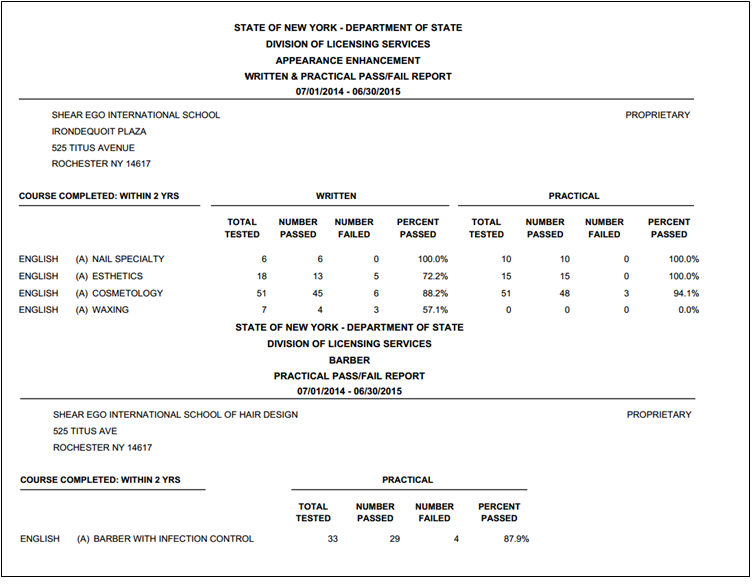 Addendum D – Weekly Tuition Liability ChartTuition Liability is divided by the number of terms/quarters of the program. Total tuition liability is limited to the term/quarter during which the student withdrew or was terminated and any previous terms/ quarters completed. Amounts shown reflect tuition costs that the school is able to keep.Hairdressing and Cosmetology (Full time) 1000 Hours, 32.5 hours per week schedule, 2 Terms of 16 and 15weeksTuition: $13,639.75	Tuition Each Term: $6,819.88Hairdressing and Cosmetology (Part time) 1000 Hours, 19 hours per week schedule, 3 Terms of 18 weeks eachTuition: $13,639.75 	Tuition Each Term: $4,546.58Barber/Styling (Full time) 600 Hours, 32.5 hours per week schedule, 2 Quarters of 10 and 9 weeksTuition: $8,919.82	Tuition Each Quarter: $4,459.91Barber/Styling (Part time) 600 Hours, 19.0 hours per week schedule, 2 Terms of 16 weeks eachTuition: $8,919.82	Tuition Each Term: $4,459.91Esthetics, Skincare and Makeup (Full time) 600 Hours, 32.5 hours per week schedule, 2 Quarters of 10 and 9 weeksTuition: $9,136.00	Tuition Each Quarter: $4,568.00Nail Specialty (Part time) 250 Hours, 12.0 hours per week schedule, 2 Quarters of 11 and 10 weeksTuition: $2,000.00 	Tuition Each Quarter: $1,000.00Waxing (Full-time) 75 Hours, 25.0 hours per week schedule, 1 Mini-Term (which Tuition Liability is based on the percentage of the program offered)Tuition: $650.00 	Tuition Each Mini-Term: $650.00Addendum E – Program Dates, Holidays & Breaks					2017			2018Program				Start DateHairdressing and Cosmetology	January 9 & 17		January 8					March 6		March 5					May 1			May 7					July 10			July 9					September 11		September 10					November 6		November 5Barber/Styling:			March 6		May 14					July 31			October 8Esthetics, Skincare and Makeup:	March 6		May 14					July 31			October 8Nail Specialty:				March 6		February 26					September 18		September 10Waxing:				March 6		May 14					July 31			October 8Holidays & Breaks						2017			2018New Year’s Day					January 1		January 1Martin Luther King Day				January 16		January 15Memorial Day					May 29			May 28Independence Day Break				July 3-8			July 2-7Labor Day					September 4		September 3Thanksgiving Break				November 23-25		November 22-24Christmas Break					December 25-30		December 24-29Addendum F – Gainful Employment MetricsThe Higher Education Act of 1965, as amended (HEA), has long provided for the extension of financial aid to students attending postsecondary programs that “lead to gainful employment in a recognized occupation,” including nearly all programs at for-profit institutions and certificate programs at public and non-profit institutions.  For-profit institutions, in particular, are a diverse, innovative, and fast-growing group of institutions. Most Recent Annual Report Rates:     Graduation: 91.08%     Placement: 72.46%     Licensure: 100.00%On-time Graduation Rates: Colleges, universities, and proprietary schools like Shear Ego International School of Hair Design are required to disclose “On-Time Graduation Rates” for each program offered for each award year.  This rate is calculated by dividing the number of on-time completers by the total number of graduates for the specific year.  These on-time graduation rates are based on perfect attendance and do not account for holidays, school closings, leave of absence or minimum absent time.In addition to these Gainful Employment statistics, Shear Ego International School of Hair Design provides the number of graduates during an award year who completed their program within 150% of the normal program length.  This metric is in line with reporting graduation rates to other federal reporting and accrediting agencies.Placement RatesGainful Employment regulations also require colleges, universities, and proprietary schools like Shear Ego International School of Hair Design to disclose placement rate information about the population of students counted as “on-time” completers.  In addition to these rates, Shear Ego International School of Hair Design collects and reports placement (employment) rates annually to our accrediting agency, the National Accrediting Commission of Career Arts & Sciences (NACCAS).  Median Loan DebtShear Ego International School of Hair Design is required to provide median loan debt for students who have completed their academic program during the previous award year.  Median loan debt is based on the number of students who completed their program in the specific financial aid award year, and has been calculated by comparing the total amounts that students borrowed for each loan type, starting with $0 up to the maximum amount borrowed.Department of Labor Occupational Classification (SOC)Shear Ego International School of Hair Design, markets its programs to students by emphasizing the value of the program against the cost to the student. This approach is often called the value proposition of the program and is meant to portray to students the value of the specific program offerings to that student's career goals. It is this posture that distinguishes programs “that lead to gainful employment in a recognized occupation” as set forth in the HEA.  The education we provide our students prepares them for careers in a variety of cutting edge fields, such as hair stylist, permists, hair coloring specialists, barber-styling technician, make-up artists, manicurists, pedicurists, etc. Occupational information for these types of programs can be researches via the Occupational Information Network (O*NET) website, http://www.onetonline.org/ as charted below. Addendum G – Placement & Attrition InformationSHEAR EGO INTERNATIONAL SCHOOL OF HAIR DESIGNENROLLMENT, COMPLETION RATE AND PLACEMENT2013 through 2015COMPLETION RATE = GRADUATES/TOTAL ENROLLMENT – CONTINUING STUDENTSN/A = NOT APPLICABLE*UNOFFICIAL STATISTICS - OFFICIAL COMPLETION, PLACEMENT, LICENSURE RATES MAINTAINED BY OUR ACCREDITING AGENCY (NACCAS)Addendum H – Evacuation Procedures & Emergency ExitsIn case of an emergency, leave the building quietly, calmly, orderly and as quickly as possible. Evacuate through the nearest exit. Do not stop or go to your locker to gather your personal belongings.Fire Drill/Emergency Exit ProcedureFire Drills are initiated periodically as the sound of an alarm. Evacuate through the back of the building beginning with the Nail Specialty Classroom, Esthetics, Skincare & Make up Classroom, Classrooms 2, Classroom 1, Clinic Floor and the Barber/Styling Classroom. Exit as quickly and calmly as possible out the back of the building. Follow your Instructor, as they will take a head count to make sure all students have left the building.In case of an actual emergency, you will follow the same protocol. Remain with your group and your instructor until you have been cleared to return to class. Shear Ego International School of Hair Design makes every effort to ensure the well-being of our student body. Student’s cooperation with respect to these procedures are extremely important and appreciated by the school.Addendum I – Maximum Time Frame for Each ProgramHAIRDRESSING AND COSMETOLOGY: MAXIMUM TIME: The maximum time a student has to complete this program is 1500 Scheduled Hours.ATTENDANCE: Full-time students must attend 66.67% of the scheduled hours each week in order to complete the program within the maximum time frame.Part-time students must attend 66.67% of the scheduled hours each week in order to complete the program within the maximum time frame.NOTE: The contracted length of the 1000-hour Hairdressing and Cosmetology program for students attending 32.5 hours per week is approximately 7.5 months. The contracted length of the 1000-hour Hairdressing and Cosmetology program for students attending 19 hours per week is approximately 13 months.  After the contract end date, a student may be provided with an additional 70 hours of absences for which s/he will not be charged.  If the student is required to complete additional hours, an hourly charge will be assessed at the make-up rate indicated on the enrollment agreement signed by the student.BARBER/STYLING:MAXIMUM TIME: The maximum time a student has to complete this program is 900 Scheduled Hours.ATTENDANCE: Full-time students must attend 66.67% of the scheduled hours each week in order to complete the program within the maximum time frame. Part-time students must attend 66.67% of the scheduled hours each week in order to complete the program within the maximum time frame.NOTE: The contracted length of the 600-hour Barber/Styling program for students attending 32.5 hours per week is approximately 5 months.  After the contract end date, a student may be provided with an additional 42 hours of absences for which s/he will not be charged. If the student is required to complete additional hours, an hourly charge will be assessed at the make-up rate indicated on the enrollment agreement signed by the student.ESTHETICS, SKINCARE AND MAKEUP:MAXIMUM TIME: The maximum time a student has to complete this program is 900 Scheduled Hours.ATTENDANCE: Full-time students must attend 66.67% of the scheduled hours each week in order to complete the program within the maximum time frame.NOTE: The contracted length of the 600-hour Esthetics, Skincare and Makeup program for students attending 32.5 hours per week is approximately 5 months. After the contract end date, a student may be provided with an additional 42 hours of absences for which s/he will not be charged. If the student is required to complete additional hours, an hourly charge will be assessed at the make-up rate indicated on the enrollment agreement signed by the student.NAIL SPECIALTY:MAXIMUM TIME: The maximum time a student has to complete this program is 375 Scheduled Hours.ATTENDANCE: Part-time students must attend 66.67% of the scheduled hours each week in order to complete the program within the maximum time frame.NOTE: The contracted length of the 250-hour Nail Specialty program for students attending 12.0 hours per week for approximately 5.5 months.  After the contract end date, a student may be provided with an additional 17.5 hours of absences for which s/he will not be charged. If the student is required to complete additional hours, an hourly charge will be assessed at the make-up rate indicated on the enrollment agreement signed by the student.WAXING:MAXIMUM TIME:  The maximum time a student has to complete this program is 112.5 Scheduled Hours.ATTENDANCE:  Full-time students must attend 66.67% of the scheduled hours each week in order to complete the program within the maximum time frame.NOTE:  The contracted length of the 75-hour Waxing program for students attending 25.0 hours per week is 3 weeks.  After the contract end date, a student may be provided with an additional 5.25 hours of absences for which s/he will not be charged.  If the student is required to complete additional hours, an hourly charge will be assessed at the make-up rate indicated on the enrollment agreement signed by the student.TERM1IF TERMINATION OCCURS%SCHOOL RETAINSAMOUNT SCHOOL RETAINS% STUDENT REFUNDAMOUNT STUDENT REFUNDWEEK 10%$0.00 100%$6,819.88 WEEK 220%$1,363.98 80%$5,455.90 WEEK 335%$2,386.96 65%$4,432.92 WEEK 450%$3,409.94 50%$3,409.94 WEEK 570%$4,773.91 30%$2,045.96 WEEK 6—16100%$6,819.88 0%$0.00 TERM2IF TERMINATION OCCURS%SCHOOL RETAINSAMOUNT SCHOOL RETAINS% STUDENT REFUNDAMOUNT STUDENT REFUNDWEEK 120%$1,363.98 80%$5,455.90 WEEK 235%$2,386.96 65%$4,432.92 WEEK 350%$3,409.94 50%$3,409.94 WEEK 470%$4,773.91 30%$2,045.96 WEEK 5-16100%$6,819.88 0%$0.00 TERM1IF TERMINATION OCCURS%SCHOOL RETAINSAMOUNT SCHOOL RETAINS% STUDENT REFUNDAMOUNT STUDENT REFUNDWEEK 10%$0.00 100%$4,546.58 WEEK 220%$909.32 80%$3,637.26 WEEK 335%$1,591.30 65%$2,955.28 WEEK 450%$2,273.29 50%$2,273.29 WEEK 570%$3,182.61 30%$1,363.97 WEEK 6—18100%$4,546.58 0%$0.00 TERM2/SUB-SEQUENT TERMSIF TERMINATION OCCURS%SCHOOL RETAINSAMOUNT SCHOOL RETAINS% STUDENT REFUNDAMOUNT STUDENT REFUNDWEEK 120%$909.32 80%$3,637.26 WEEK 235%$1,591.30 65%$2,955.28 WEEK 350%$2,273.29 50%$2,273.29 WEEK 470%$3,182.61 30%$1,363.97 WEEK 5-18100%$4,546.58 0%$0.00 QUARTER 1IF TERMINATION OCCURS%SCHOOL RETAINSAMOUNT SCHOOL RETAINS% STUDENT REFUNDAMOUNT STUDENT REFUNDWEEK 10%$0.00 100%$4,459.91 WEEK 225%$1,114.98 75%$3,344.93 WEEK 350%$2,229.96 50%$2,229.96WEEK 475%$3,344.93 25%$1,114.98 WEEK 5-10100%$4,459.91 0%$0.00 QUARTER2IF TERMINATION OCCURS%SCHOOL RETAINSAMOUNT SCHOOL RETAINS% STUDENT REFUNDAMOUNT STUDENT REFUNDWEEK 125%$1,114.9875%$3,344.93WEEK 250%$2,229.9650%$2,229.96WEEK 375%$3,344.9325%$1,114.98WEEK 4-9100%$4,459.91 0%$0.00 TERM 1IF TERMINATION OCCURS%SCHOOL RETAINSAMOUNT SCHOOL RETAINS% STUDENT REFUNDAMOUNT STUDENT REFUNDWEEK 10%$0.00 100%$4,459.91 WEEK 220%$981.98 80%$3567.93 WEEK 335%$1560.97 65%$2,898.94WEEK 450%$2229.96 50%$2229.95WEEK 570%$3121.9430%$1337.97WEEK 6-16100%$4,459.91 0%$0.00 TERM 2IF TERMINATION OCCURS%SCHOOL RETAINSAMOUNT SCHOOL RETAINS% STUDENT REFUNDAMOUNT STUDENT REFUNDWEEK 120%$981.9880%$3567.93WEEK 235%$1560.97 65%$2,898.94WEEK 350%$2229.96 50%$2229.95WEEK 470%$3121.9430%$1337.97WEEK 5-16100%$4,459.91 0%$0.00 QUARTER 1IF TERMINATION OCCURS%SCHOOL RETAINSAMOUNT SCHOOL RETAINS% STUDENT REFUNDAMOUNT STUDENT REFUNDWEEK 10%$0.00 100%$4,568.00 WEEK 225%$1,142.00 75%$3,426.00 WEEK 350%$2,284.00 50%$2,284.00 WEEK 475%$3,426.00 25%$1,142.00 WEEK 5-10100%$4,568.00 0%$0.00 QUARTER2IF TERMINATION OCCURS%SCHOOL RETAINSAMOUNT SCHOOL RETAINS% STUDENT REFUNDAMOUNT STUDENT REFUNDWEEK 125%$1,142.00 75%$3,426.00 WEEK 250%$2,284.00 50%$2,284.00 WEEK 375%$3,426.00 25%$1,142.00 WEEK 4-9100%$4,568.00 0%$0.00 QUARTER 1IF TERMINATION OCCURS%SCHOOL RETAINSAMOUNT SCHOOL RETAINS% STUDENT REFUNDAMOUNT STUDENT REFUNDWEEK 10%$0.00 100%$1,000.00 WEEK 225%$250.00 75%$750.00 WEEK 350%$500.00 50%$500.00 WEEK 475%$750.00 25%$250.00 WEEK 5-11100%$1,000.00 0%$0.00 QUARTER 2IF TERMINATION OCCURS%SCHOOL RETAINSAMOUNT SCHOOL RETAINS% STUDENT REFUNDAMOUNT STUDENT REFUNDWEEK 125%$250.00 75%$750.00 WEEK 250%$500.00 50%$500.00 WEEK 375%$750.00 25%$250.00 WEEK 4-10100%$1,000.00 0%$0.00 MINI TERM 1%OF PROGRAM OFFERED%SCHOOL RETAINSAMOUNT SCHOOL RETAINS% STUDENT REFUNDAMOUNT STUDENT REFUND0 - 15%0%$0.00 100%$650.00 15.1% - 30.0%25%$162.50 75%$487.50 30.1% - 45.0%50%$325.00 50%$325.00 45.1% - 60.0% 75%$487.50 25%$162.50 60.1% & ABOVE100%$650.00 0%$0.00 ProgramNumber of “On-time” GraduatesNumber of Graduates within 150% TimeNumber of Non-Completers% Completing on-Time% Completing within 150% TimeHairdressing and Cosmetology23565.4%94.6%Barber/Styling1825641.9%58.1%Esthetics, Skin Care and Makeup1029225.6%74.4%Nail Specialty126066.7%33.3%Waxing600100.0%0.0%Total of Students (Completers & Non-Completers)157Total # of Graduates (either on time or within 150% Time)143Graduation Rate91.08%ProgramTotal Number of Completers Eligible for EmploymentTotal Number of Completers with Placement InfoPlacement Reports RatesHairdressing and Cosmetology363083%Barber/Styling422867%Esthetics, Skin Care and Makeup362364%Nail Specialty181478%Waxing6583%Total Number of Completers Eligible for Employment138Total Number of Completers with Placement Info100Placement Reports Reported to NACCAS Nov 201572.46%ProgramAward YearMedian Loan DebtHairdressing and Cosmetology2013-2014$0.00Nail Specialty2013-2014$0.00Barber/Styling2013-2014$0.00Esthetics, Skin Care and Makeup2013-2014$0.00ProgramCIP CodeO*NET CrosswalkHairdressing and Cosmetology12.040139-5012.00 - Hairdressers, Hairstylists & Cosmetologists 
http://www.onetonline.org/link/summary/39-5012.00Nail Specialty12.041039-5092.00 - Manicurists and Pedicurists 
http://www.onetonline.org/link/summary/39-5092.00Barber/Styling12.040239-5011.00 - Barbershttp://www.onetonline.org/link/summary/39-5011.00Esthetics, Skincare and Makeup12.040939-5094.00 - Skin Care Specialist  http://www.onetonline.org/link/summary/39-5094.00
39-5091.00 - Makeup Artists, Theatrical and Performance 
http://www.onetonline.org/link/summary/39-5091.00PROGRAM NAMEHAIRDRESSING AND COSMETOLOGYCIP CODE12.0403201320142015PROGRAM ENROLLMENT (enrolled and started during the academic year)755543PROGRAM COMPLETION RATESTUDENTS SCHEDULED TO COMPLETE IN YEAR605543GRADUATES515037NON-COMPLETERS056CONTINUING STUDENTS000COMPLETION RATE85.00%90.90%86.05%PLACEMENT OF PROGRAM COMPLETERS NUMBER OF GRADUATES (ELIGIBLE FOR EMPLOYMENT)505036PERCENT OF GRADUATES WHO ARE:EMPLOYED IN A RELATED FIELD70.00%86.00%83.33%EMPLOYED IN A SLIGHTLY RELATED FIELD0%0%0%EMPLOYED IN AN UNRELATED FIELD0%4.00%0%IN THE MILITARY0%0%0%SEEKING EMPLOYMENT0%0%0%PURSUING ADDITIONAL EDUCATION0%0%0%UNAVAILABLE FOR EMPLOYMENT0%0%0%STATUS UNKNOWN30%10%16.67%PROGRAM NAMEBARBER/STYLINGCIP CODE12.0402201320142015PROGRAM ENROLLMENT (enrolled and started during the academic year)263449PROGRAM COMPLETION RATESTUDENTS SCHEDULED TO COMPLETE IN YEAR373449GRADUATES373243NON-COMPLETERS026CONTINUING STUDENTS000COMPLETION RATE100.00%94.12%87.76%PLACEMENT OF PROGRAM COMPLETERS NUMBER OF GRADUATES (ELIGIBLE FOR EMPLOYMENT)363242PERCENT OF GRADUATES WHO ARE:EMPLOYED IN A RELATED FIELD77.78%68.75%66.67%EMPLOYED IN A SLIGHTLY RELATED FIELD0%0%0%EMPLOYED IN AN UNRELATED FIELD0%0%0%IN THE MILITARY0%0%0%SEEKING EMPLOYMENT0%0%0%PURSUING ADDITIONAL EDUCATION0%0%0%UNAVAILABLE FOR EMPLOYMENT0%0%0%STATUS UNKNOWN22.22%31.25%33.33%PROGRAM NAMENAIL SPECIALTYCIP CODE12.0499201320142015PROGRAM ENROLLMENT (enrolled and started during the academic year)19018PROGRAM COMPLETION RATESTUDENTS SCHEDULED TO COMPLETE IN YEAR19N/A18GRADUATES17N/A18NON-COMPLETERS2N/A0CONTINUING STUDENTS0N/A0COMPLETION RATE89%N/A100.0%PLACEMENT OF PROGRAM COMPLETERS NUMBER OF GRADUATES (ELIGIBLE FOR EMPLOYMENT)17N/A18PERCENT OF GRADUATES WHO ARE:EMPLOYED IN A RELATED FIELD100%N/A77.78%EMPLOYED IN A SLIGHTLY RELATED FIELD0%N/A0%EMPLOYED IN AN UNRELATED FIELD0%N/A0%IN THE MILITARY0%N/A0%SEEKING EMPLOYMENT0%N/A0%PURSUING ADDITIONAL EDUCATION0%N/A0%UNAVAILABLE FOR EMPLOYMENT0%N/A0%STATUS UNKNOWN0%N/A22.22%PROGRAM NAMEESTHETICS, SKINCARE AND MAKEUPCIP CODE12.0406201320142015PROGRAM ENROLLMENT (enrolled and started during the academic year)101241PROGRAM COMPLETION RATESTUDENTS SCHEDULED TO COMPLETE IN YEAR101241GRADUATES91039NON-COMPLETERS120CONTINUING STUDENTS000COMPLETION RATE90.00%83.33%95.12%PLACEMENT OF PROGRAM COMPLETERS NUMBER OF GRADUATES (ELIGIBLE FOR EMPLOYMENT)8936PERCENT OF GRADUATES WHO ARE:EMPLOYED IN A RELATED FIELD62.5%55.56%63.89%EMPLOYED IN A SLIGHTLY RELATED FIELD0%0%0%EMPLOYED IN AN UNRELATED FIELD12.5%0%0%IN THE MILITARY0%0%0%SEEKING EMPLOYMENT0%0%0%PURSUING ADDITIONAL EDUCATION0%0%0%UNAVAILABLE FOR EMPLOYMENT0%0%0%STATUS UNKNOWN25%44.44%36.11%PROGRAM NAMEWAXINGCIP CODE12.0499201320142015PROGRAM ENROLLMENT (enrolled and started during the academic year)946PROGRAM COMPLETION RATESTUDENTS SCHEDULED TO COMPLETE IN YEAR1046GRADUATES1046 NON-COMPLETERS000CONTINUING STUDENTS000 COMPLETION RATE100.00%100.00%100.00%PLACEMENT OF PROGRAM COMPLETERS NUMBER OF GRADUATES (ELIGIBLE FOR EMPLOYMENT)936PERCENT OF GRADUATES WHO ARE:EMPLOYED IN A RELATED FIELD66.67%100.00%83.33%EMPLOYED IN A SLIGHTLY RELATED FIELD0%0%0%EMPLOYED IN AN UNRELATED FIELD0%0%0%IN THE MILITARY0%0%0%SEEKING EMPLOYMENT0%0%0%PURSUING ADDITIONAL EDUCATION0%0%0%UNAVAILABLE FOR EMPLOYMENT0%0%0%STATUS UNKNOWN33.33%0%16.67%